Администрация городского округа муниципального образования «город Саянск»ПОСТАНОВЛЕНИЕРуководствуясь статьей 39.33, 39.36-1 Земельного кодекса Российской Федерации, статьей 16 Федерального закона от 6 октября 2003 года № 131-ФЗ «Об общих принципах организации местного самоуправления в Российской Федерации», постановлением Правительства Иркутской области                                   от 5 октября 2021 года № 715-пп «Об утверждении Положения об отдельных вопросах использования земель или земельных участков, находящихся в государственной или муниципальной собственности, для возведения гражданами гаражей, являющихся некапитальными сооружениями, либо для стоянки технических и других средств передвижения инвалидов вблизи их места жительства на территории Иркутской области», статьей 38 Устава муниципального образования «город Саянск», администрация городского округа муниципального образования «город Саянск»ПОСТАНОВЛЯЕТ:1. Внести в постановление администрации городского округа муниципального образования «город Саянск» от 06.09.2023 от 110-37-1059-23 «Об утверждении схемы размещения гаражей, являющихся некапитальными сооружениями, либо стоянок технических или других средств передвижения инвалидов на территории городского округа муниципального образования «город Саянск», в редакции  от 18.01.2024 № 110-37-65-24, от 31.01.2024 № 110-37-114-24 (опубликовано в газете «Саянские зори» выпуск от 14.09.2023 № 36, 25.01.2024 № 3, 08.02.2024 № 5) следующие изменения: 1) текстовую часть схемы размещения гаражей, являющихся некапитальными сооружениями, а также стоянки технических или других средств передвижения инвалидов вблизи их места жительства на территории городского округа муниципального образования «город Саянск» (Приложение 1) дополнить пунктами 91-167;2) графическую часть схемы размещения гаражей, являющихся некапитальными сооружениями, а также стоянки технических или других средств передвижения инвалидов вблизи их места жительства на территории городского округа муниципального образования «город Саянск»  (Приложение 2) дополнить графическими схемами размещения гаражей с 91-167.2. Опубликовать настоящее постановление на «Официальном интернет-портале правовой информации городского округа муниципального образования «город Саянск» (http://sayansk-pravo.ru), в газете «Саянские зори» (кроме приложения 2) и разместить на официальном сайте администрации городского округа муниципального образования «город Саянск» в информационно-телекоммуникационной сети «Интернет».3.   Настоящее постановление вступает в силу со дня его официального опубликования 4. Контроль исполнения настоящего постановления возложить на заместителя мэра городского округа по вопросам жизнеобеспечения города – председателя Комитета по жилищно-коммунальному хозяйству, транспорту и связи. Мэр городского округа муниципальногообразования «город Саянск» 		                                             О.В. БоровскийИсп. Прокопьева Е.В.5-24-21Приложение 1к постановлению администрации городского округа муниципального образования «город Саянск»  от ______________ №_____________ТЕКСТОВАЯ ЧАСТЬ СХЕМЫ РАЗМЕЩЕНИЯ ГАРАЖЕЙ, ЯВЛЯЮЩИХСЯ НЕКАПИТАЛЬНЫМИ СООРУЖЕНИЯМИ, А ТАКЖЕ СТОЯНОК ТЕХНИЧЕСКИХ ИЛИ ДРУГИХ СРЕДСТВ ПЕРЕДВИЖЕНИЯ ИНВАЛИДОВ ВБЛИЗИ ИХ МЕСТА ЖИТЕЛЬСТВА НА ТЕРРИТОРИИ ГОРОДСКОГО ОКРУГА МУНИЦИПАЛЬНОГО ОБРАЗОВАНИЯ «ГОРОД САЯНСК»Графическая схема размещения гаражей, являющихся некапитальными сооружениями, либо стоянок технических или других средств передвижения инвалидов вблизи их места жительства на территории городского округа муниципального образования «город Саянск», расположенной: Российская Федерация, Иркутская область, городской округ город Саянск, город Саянск, северо-восточнее пересечения улицы В.И. Ленина и проспекта Мира(№ 91 согласно Приложению 1)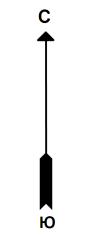 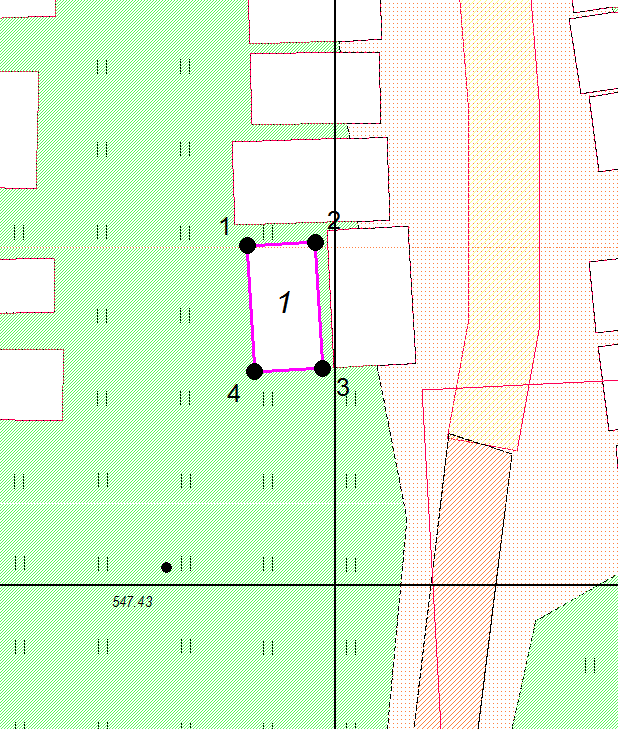 М 1:500Графическая схема размещения гаражей, являющихся некапитальными сооружениями, либо стоянок технических или других средств передвижения инвалидов вблизи их места жительства на территории городского округа муниципального образования «город Саянск», расположенной: Российская Федерация, Иркутская область, городской округ город Саянск, город Саянск, северо-восточнее пересечения ул. В.И. Ленина и проспекта Мира(№ 92 согласно Приложению 1)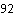 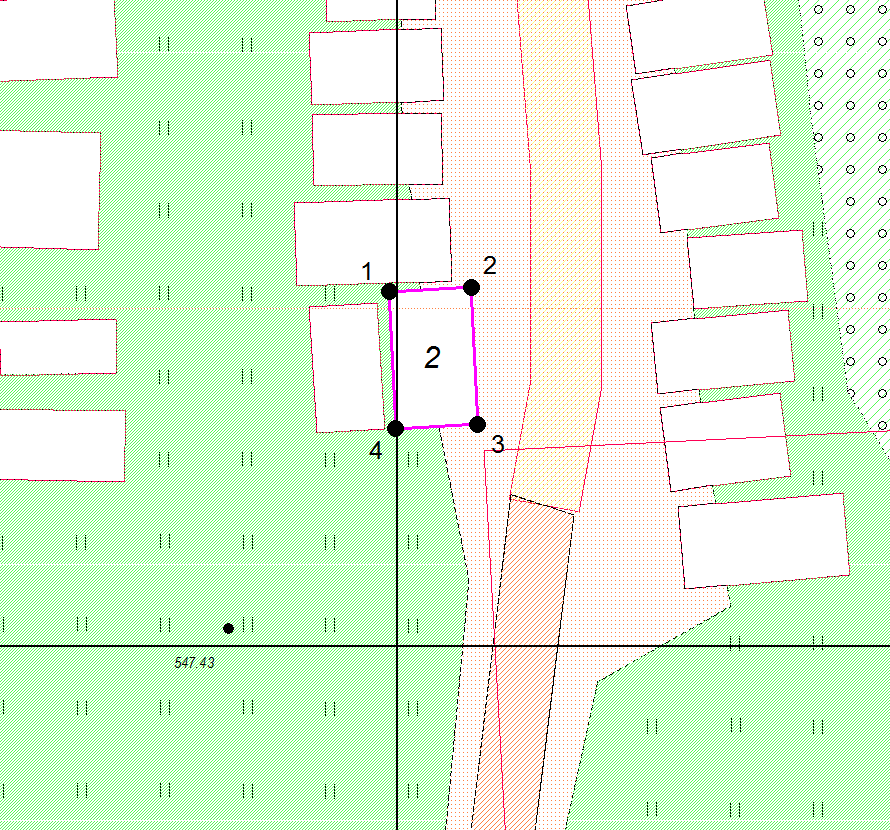 М 1:500Графическая схема размещения гаражей, являющихся некапитальными сооружениями, либо стоянок технических или других средств передвижения инвалидов вблизи их места жительства на территории городского округа муниципального образования «город Саянск», расположенной: Российская Федерация, Иркутская область, городской округ город Саянск, город Саянск, северо-восточнее пересечения ул. В.И. Ленина и проспекта Мира(№ 93 согласно Приложению 1)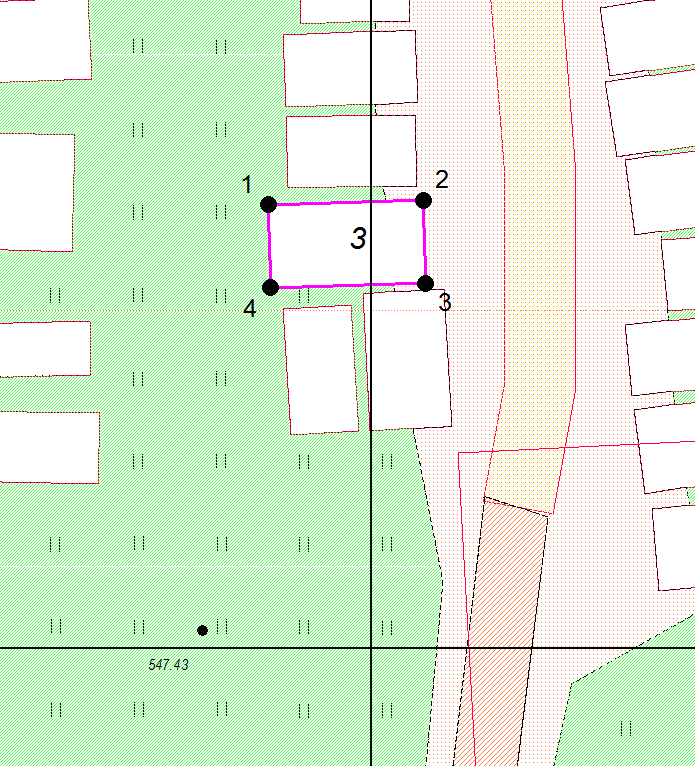 М 1:500Графическая схема размещения гаражей, являющихся некапитальными сооружениями, либо стоянок технических или других средств передвижения инвалидов вблизи их места жительства на территории городского округа муниципального образования «город Саянск», расположенной: Российская Федерация, Иркутская область, городской округ город Саянск, город Саянск, северо-восточнее пересечения ул. В.И. Ленина и проспекта Мира(№ 94 согласно Приложению 1)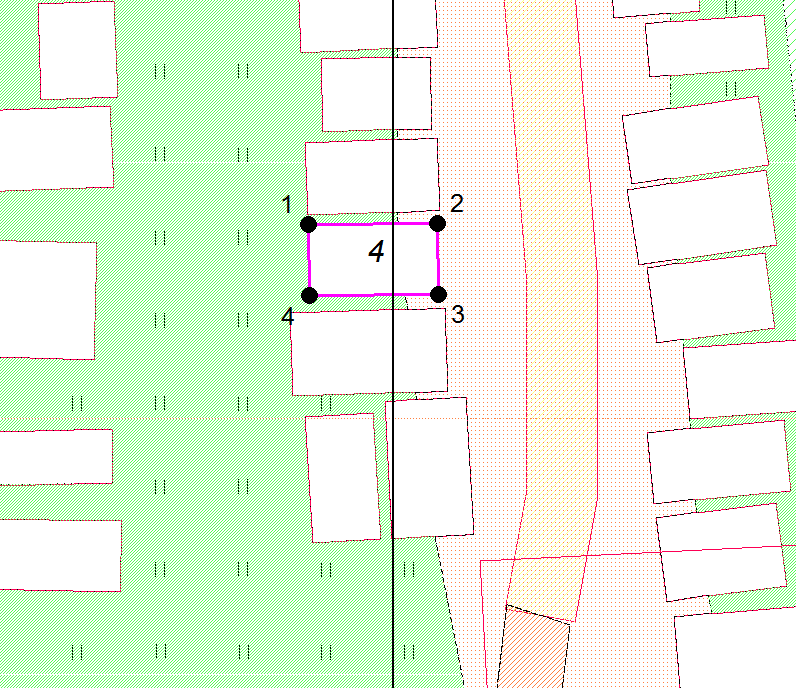 М 1:500Графическая схема размещения гаражей, являющихся некапитальными сооружениями, либо стоянок технических или других средств передвижения инвалидов вблизи их места жительства на территории городского округа муниципального образования «город Саянск», расположенной: Российская Федерация, Иркутская область, городской округ город Саянск, город Саянск, северо-восточнее пересечения ул. В.И. Ленина и проспекта Мира(№ 95 согласно Приложению 1)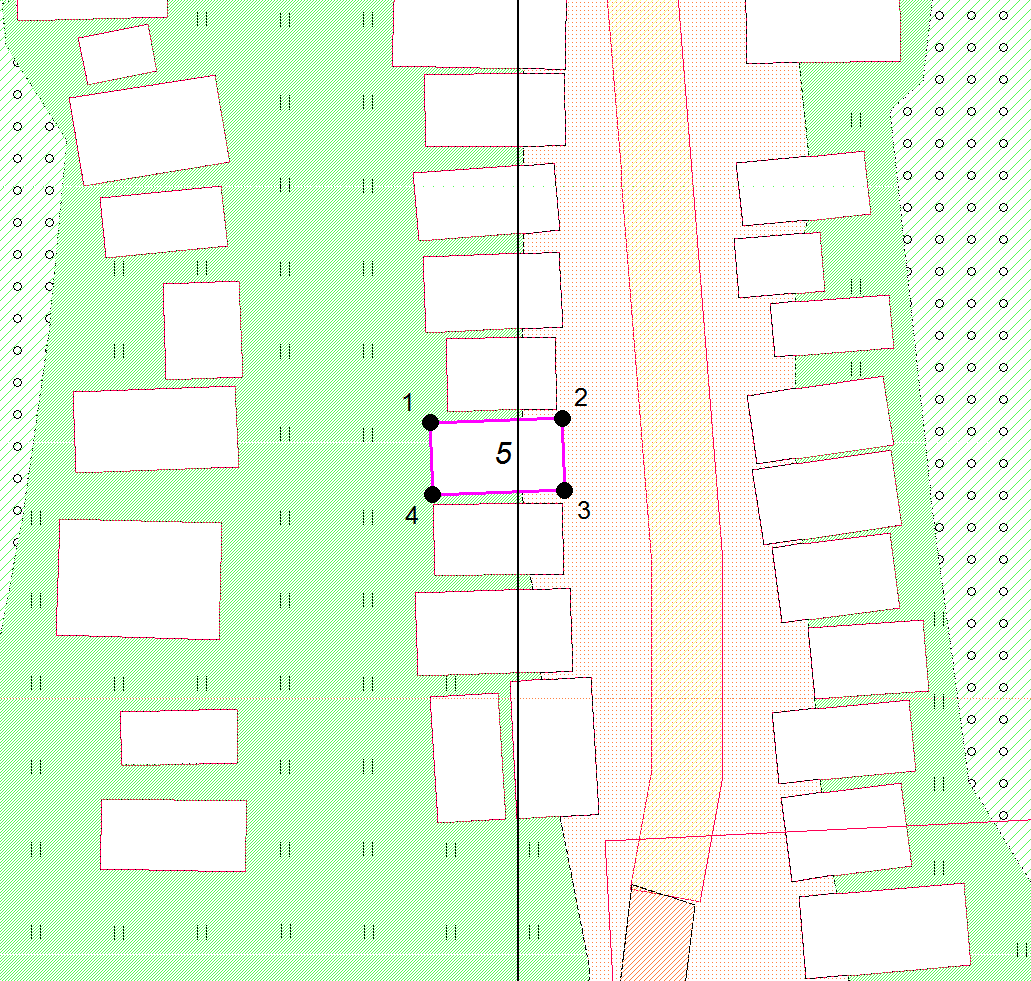 М 1:500Графическая схема размещения гаражей, являющихся некапитальными сооружениями, либо стоянок технических или других средств передвижения инвалидов вблизи их места жительства на территории городского округа муниципального образования «город Саянск», расположенной: Российская Федерация, Иркутская область, городской округ город Саянск, город Саянск, северо-восточнее пересечения ул. В.И. Ленина и проспекта Мира(№ 96 согласно Приложению 1)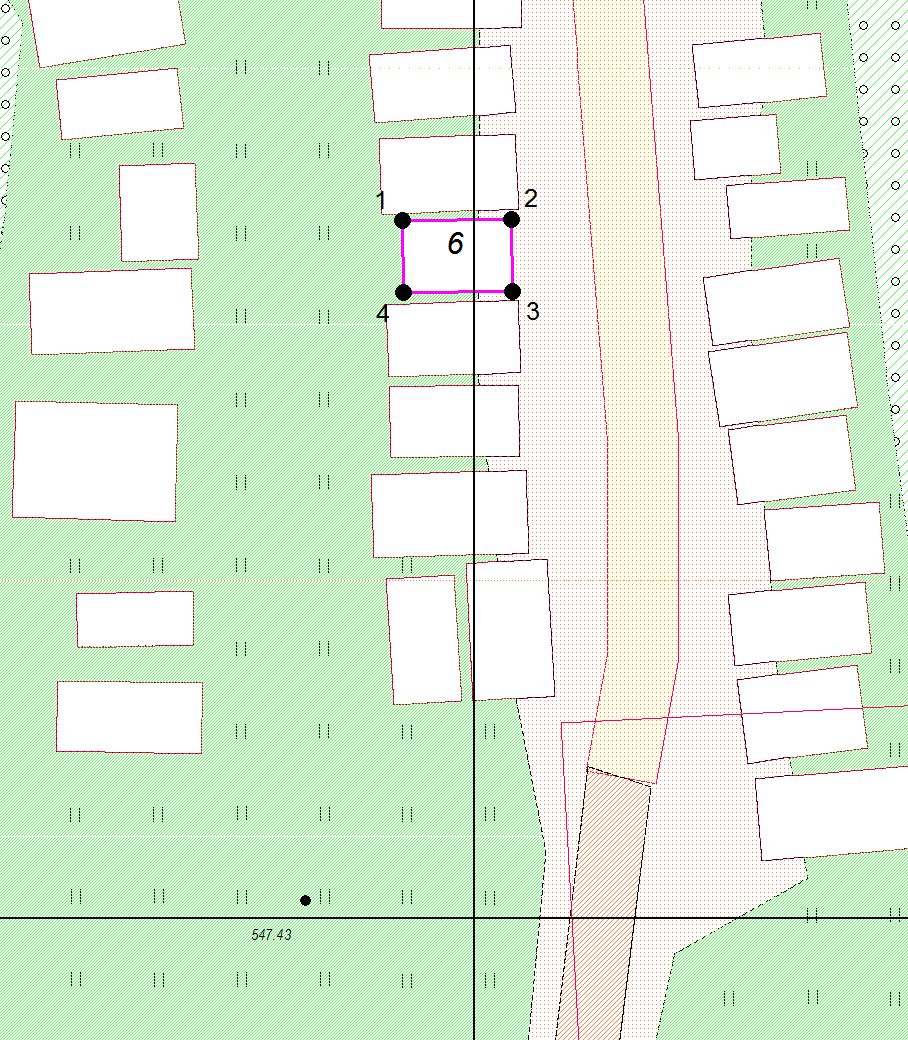 М 1:500Графическая схема размещения гаражей, являющихся некапитальными сооружениями, либо стоянок технических или других средств передвижения инвалидов вблизи их места жительства на территории городского округа муниципального образования «город Саянск», расположенной: Российская Федерация, Иркутская область, городской округ город Саянск, город Саянск, северо-восточнее пересечения ул. В.И. Ленина и проспекта Мира(№ 97 согласно Приложению 1)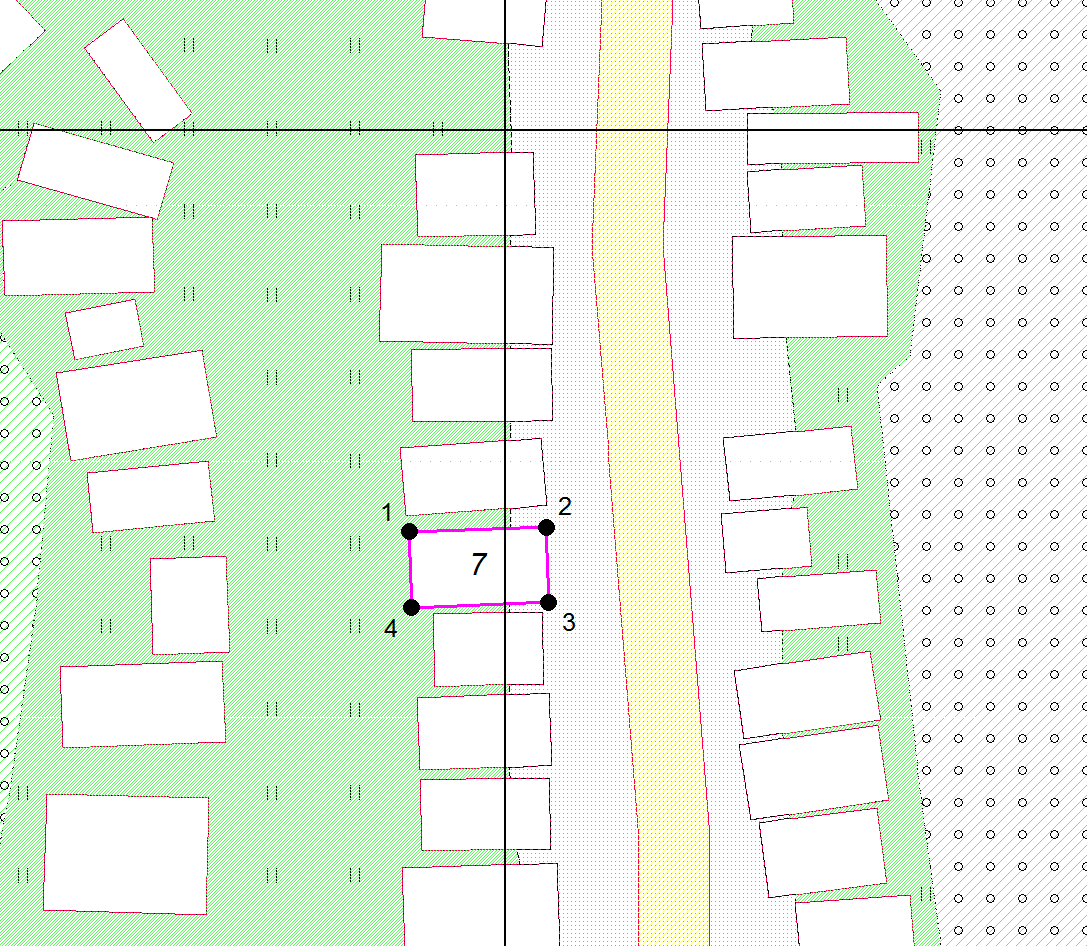 М 1:500Графическая схема размещения гаражей, являющихся некапитальными сооружениями, либо стоянок технических или других средств передвижения инвалидов вблизи их места жительства на территории городского округа муниципального образования «город Саянск», расположенной: Российская Федерация, Иркутская область, городской округ город Саянск, город Саянск, северо-восточнее пересечения ул. В.И. Ленина и проспекта Мира(№ 98 согласно Приложению 1)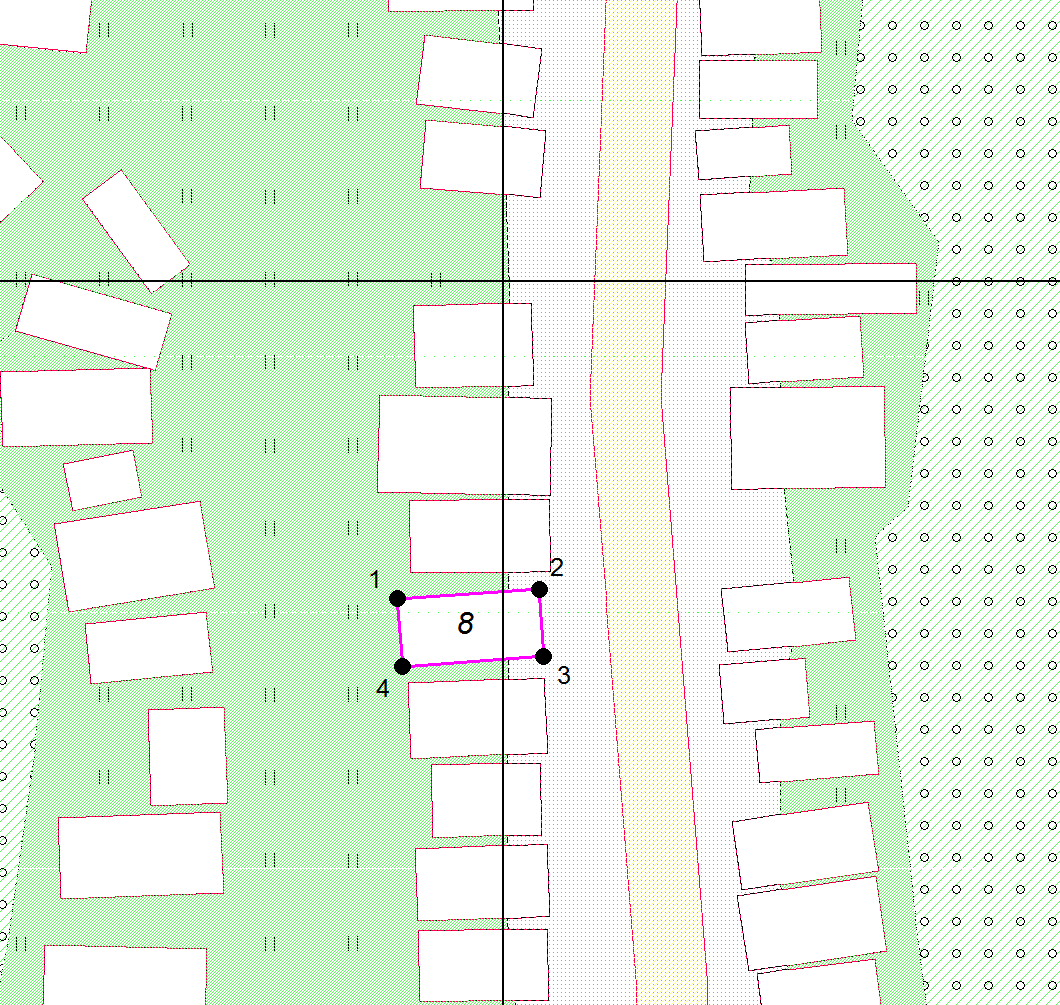 М 1:500Графическая схема размещения гаражей, являющихся некапитальными сооружениями, либо стоянок технических или других средств передвижения инвалидов вблизи их места жительства на территории городского округа муниципального образования «город Саянск», расположенной: Российская Федерация, Иркутская область, городской округ город Саянск, город Саянск, северо-восточнее пересечения ул. В.И. Ленина и проспекта Мира(№ 99 согласно Приложению 1)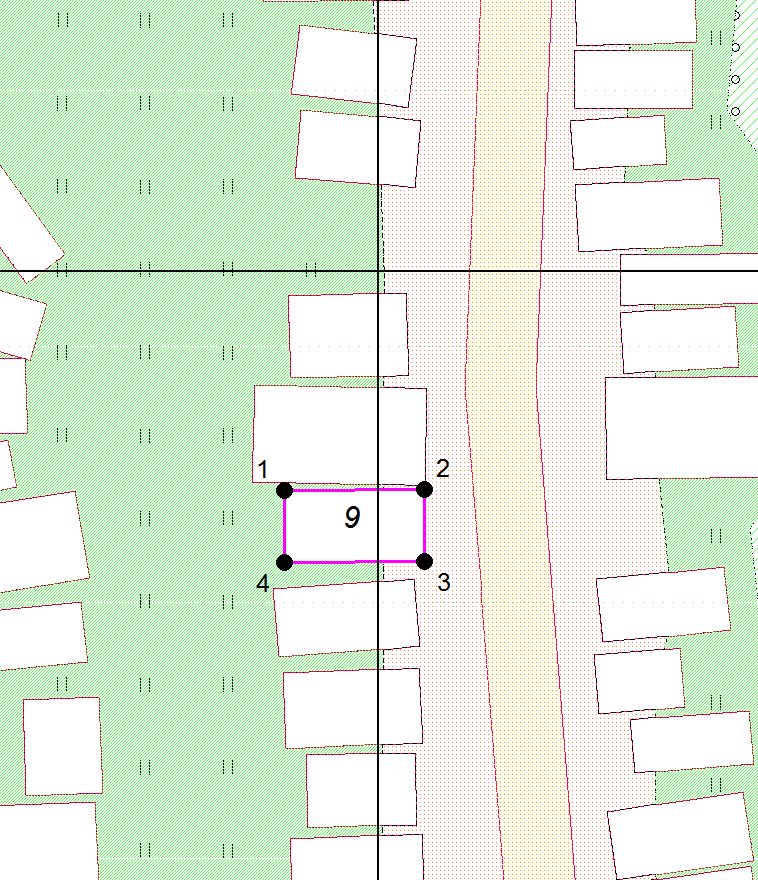 М 1:500Графическая схема размещения гаражей, являющихся некапитальными сооружениями, либо стоянок технических или других средств передвижения инвалидов вблизи их места жительства на территории городского округа муниципального образования «город Саянск», расположенной: Российская Федерация, Иркутская область, городской округ город Саянск, город Саянск, северо-восточнее пересечения ул. В.И. Ленина и проспекта Мира(№ 100 согласно Приложению 1)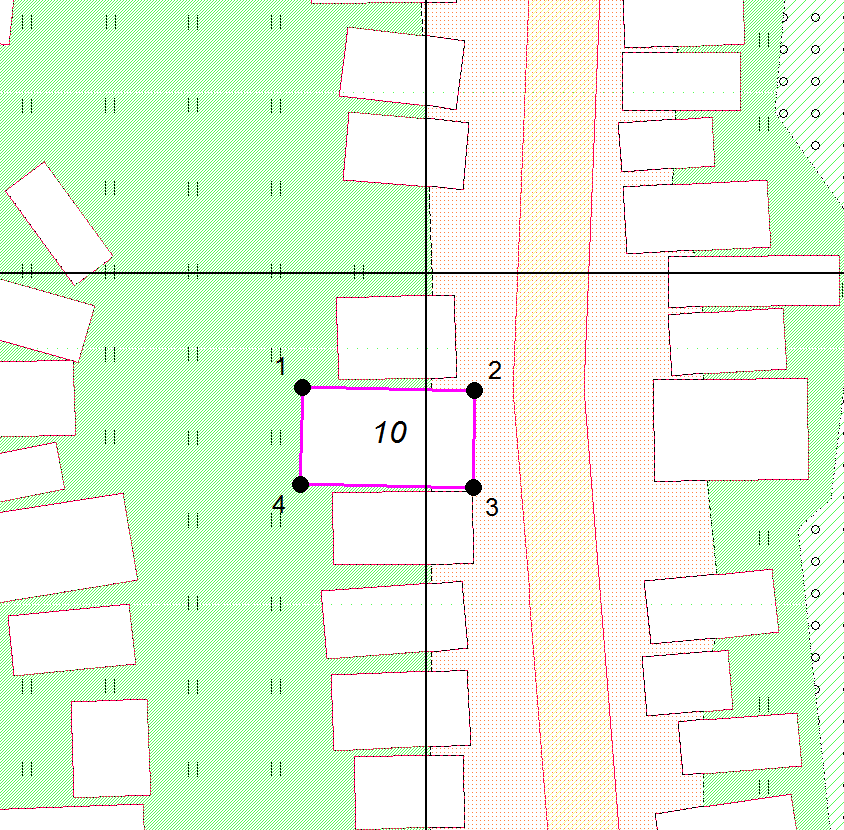 М 1:500Графическая схема размещения гаражей, являющихся некапитальными сооружениями, либо стоянок технических или других средств передвижения инвалидов вблизи их места жительства на территории городского округа муниципального образования «город Саянск», расположенной: Российская Федерация, Иркутская область, городской округ город Саянск, город Саянск, северо-восточнее пересечения ул. В.И. Ленина и проспекта Мира(№ 101 согласно Приложению 1)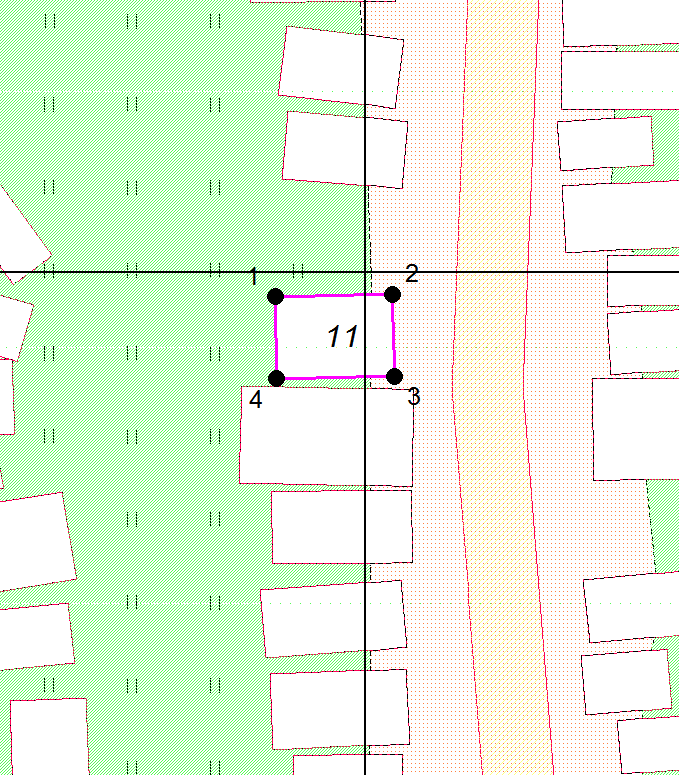 М 1:500Графическая схема размещения гаражей, являющихся некапитальными сооружениями, либо стоянок технических или других средств передвижения инвалидов вблизи их места жительства на территории городского округа муниципального образования «город Саянск», расположенной: Российская Федерация, Иркутская область, городской округ город Саянск, город Саянск, северо-восточнее пересечения ул. В.И. Ленина и проспекта Мира(№ 102 согласно Приложению 1)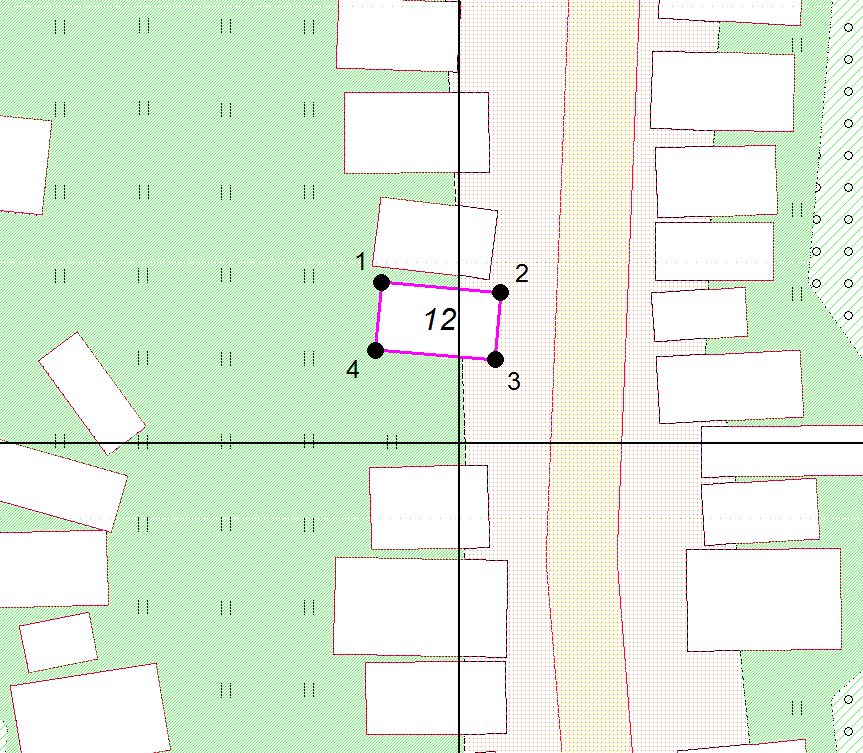 М 1:500Графическая схема размещения гаражей, являющихся некапитальными сооружениями, либо стоянок технических или других средств передвижения инвалидов вблизи их места жительства на территории городского округа муниципального образования «город Саянск», расположенной: Российская Федерация, Иркутская область, городской округ город Саянск, город Саянск, северо-восточнее пересечения ул. В.И. Ленина и проспекта Мира(№ 103 согласно Приложению 1)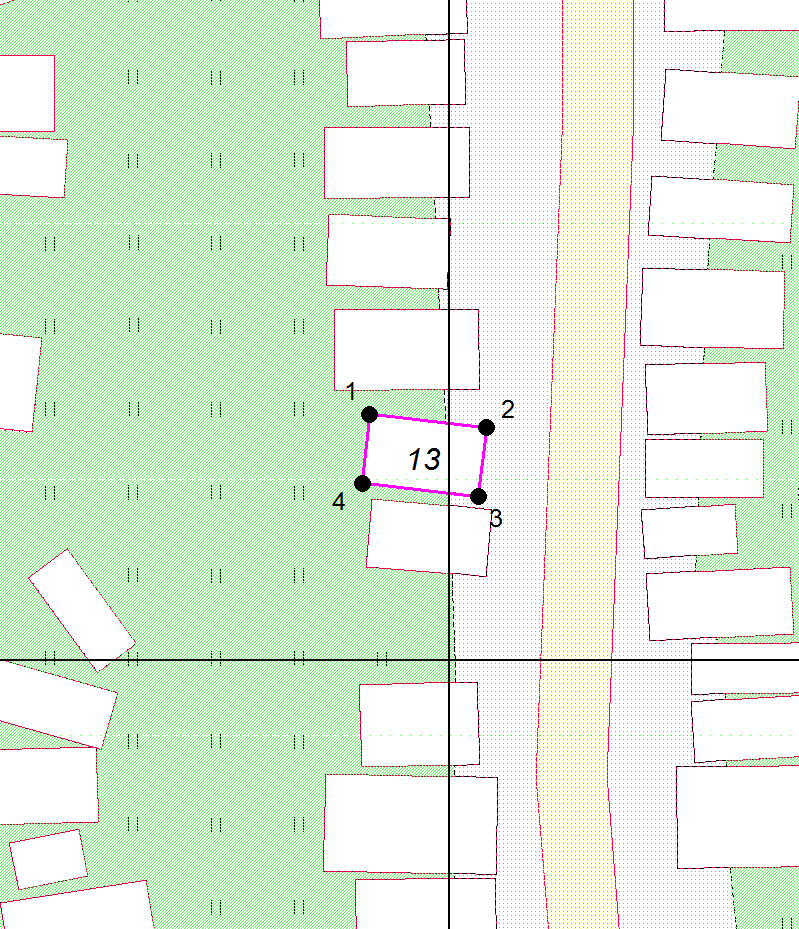 М 1:500Графическая схема размещения гаражей, являющихся некапитальными сооружениями, либо стоянок технических или других средств передвижения инвалидов вблизи их места жительства на территории городского округа муниципального образования «город Саянск», расположенной: Российская Федерация, Иркутская область, городской округ город Саянск, город Саянск, северо-восточнее пересечения ул. В.И. Ленина и проспекта Мира(№ 104 согласно Приложению 1)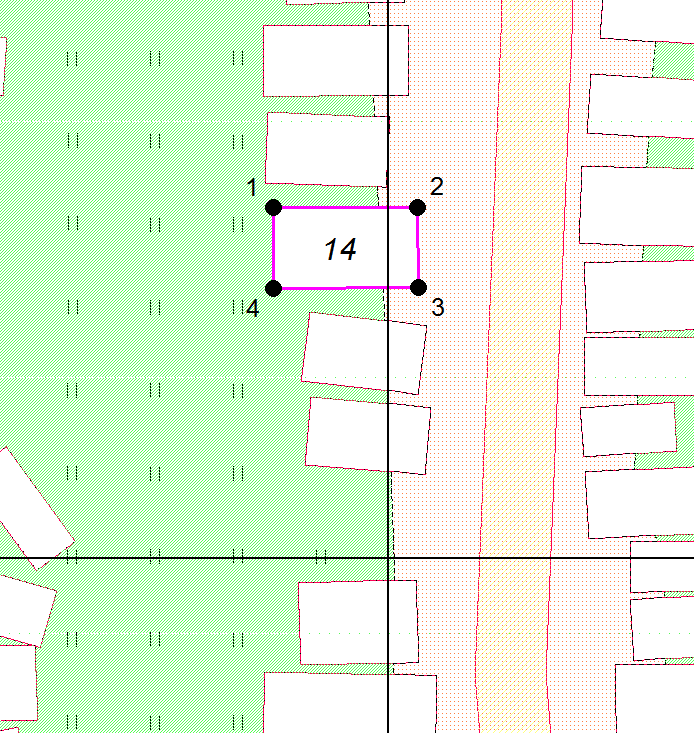 М 1:500Графическая схема размещения гаражей, являющихся некапитальными сооружениями, либо стоянок технических или других средств передвижения инвалидов вблизи их места жительства на территории городского округа муниципального образования «город Саянск», расположенной: Российская Федерация, Иркутская область, городской округ город Саянск, город Саянск, северо-восточнее пересечения ул. В.И. Ленина и проспекта Мира(№ 105 согласно Приложению 1)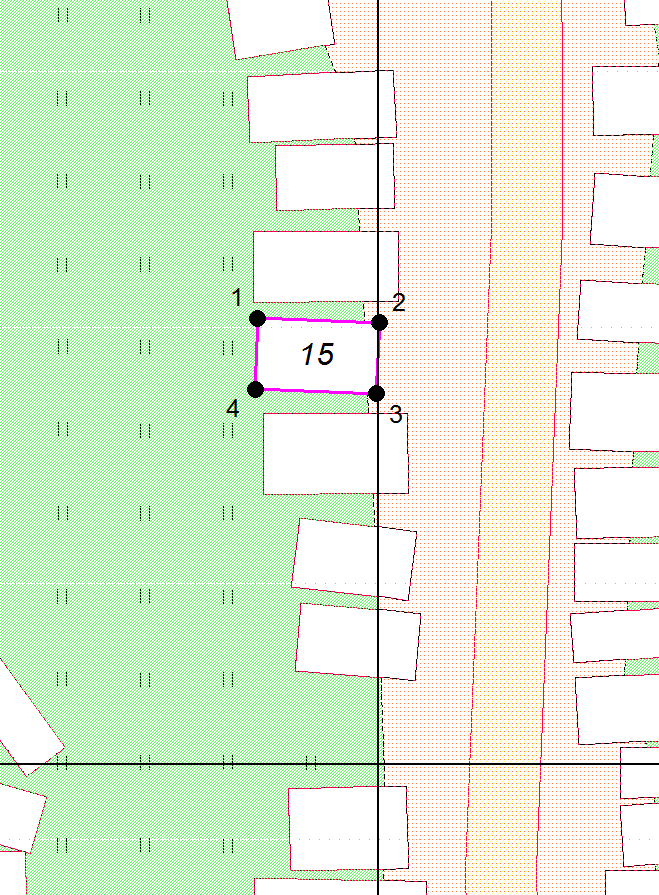 М 1:500Графическая схема размещения гаражей, являющихся некапитальными сооружениями, либо стоянок технических или других средств передвижения инвалидов вблизи их места жительства на территории городского округа муниципального образования «город Саянск», расположенной: Российская Федерация, Иркутская область, городской округ город Саянск, город Саянск, северо-восточнее пересечения ул. В.И. Ленина и проспекта Мира(№ 106 согласно Приложению 1)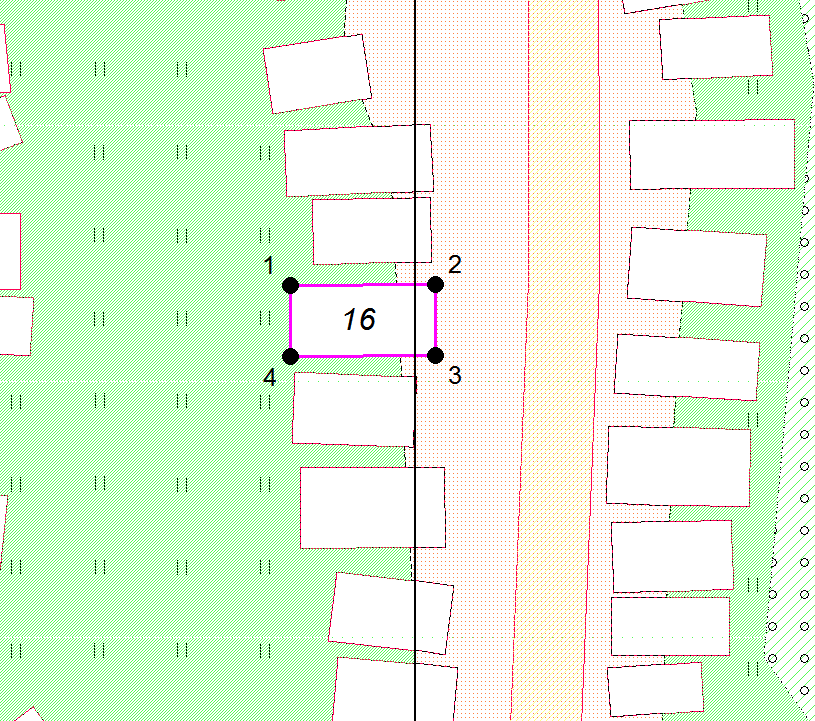 М 1:500Графическая схема размещения гаражей, являющихся некапитальными сооружениями, либо стоянок технических или других средств передвижения инвалидов вблизи их места жительства на территории городского округа муниципального образования «город Саянск», расположенной: Российская Федерация, Иркутская область, городской округ город Саянск, город Саянск, северо-восточнее пересечения ул. В.И. Ленина и проспекта Мира(№ 107 согласно Приложению 1)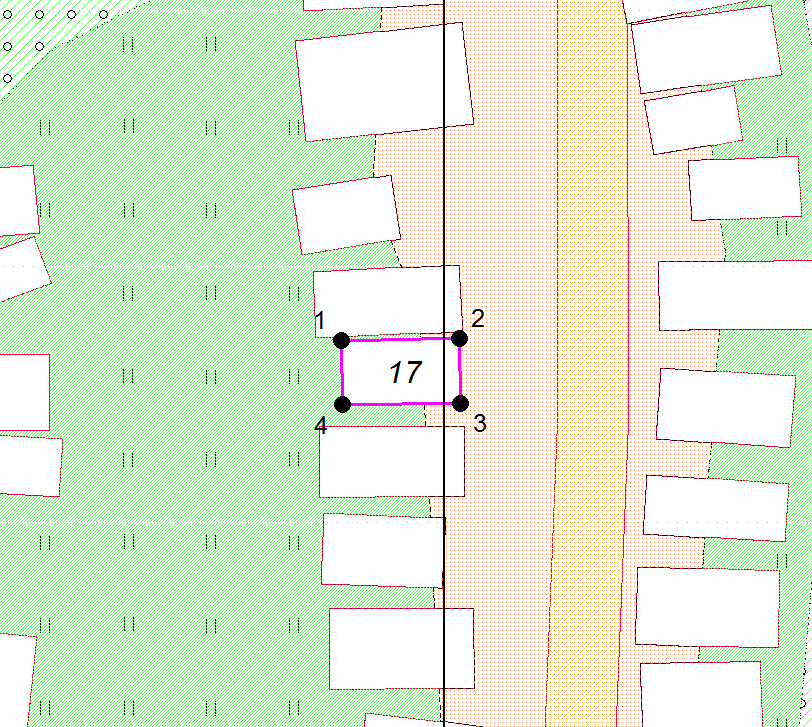 М 1:500Графическая схема размещения гаражей, являющихся некапитальными сооружениями, либо стоянок технических или других средств передвижения инвалидов вблизи их места жительства на территории городского округа муниципального образования «город Саянск», расположенной: Российская Федерация, Иркутская область, городской округ город Саянск, город Саянск, северо-восточнее пересечения ул. В.И. Ленина и проспекта Мира(№ 108 согласно Приложению 1)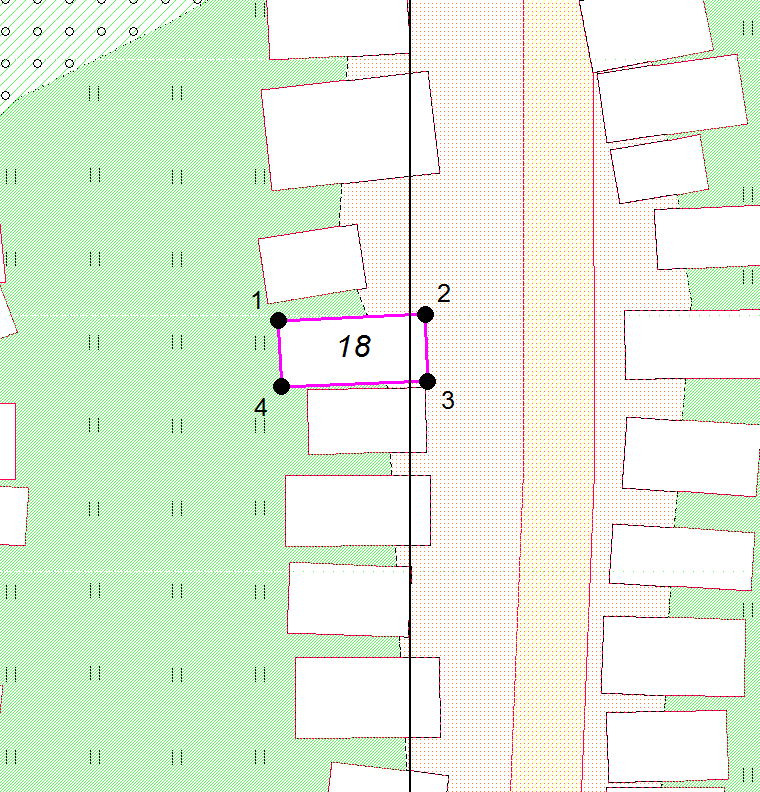 М 1:500Графическая схема размещения гаражей, являющихся некапитальными сооружениями, либо стоянок технических или других средств передвижения инвалидов вблизи их места жительства на территории городского округа муниципального образования «город Саянск», расположенной: Российская Федерация, Иркутская область, городской округ город Саянск, город Саянск, северо-восточнее пересечения ул. В.И. Ленина и проспекта Мира(№ 109 согласно Приложению 1)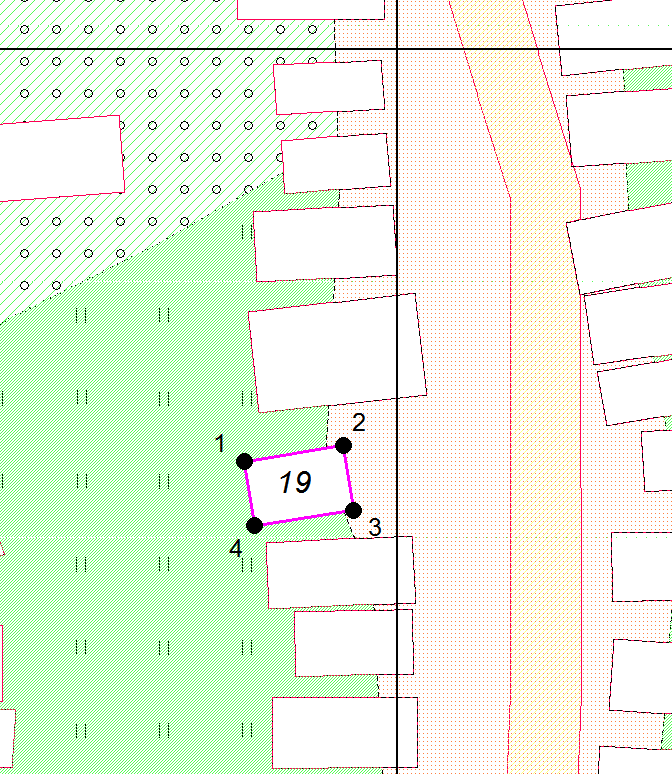 М 1:500Графическая схема размещения гаражей, являющихся некапитальными сооружениями, либо стоянок технических или других средств передвижения инвалидов вблизи их места жительства на территории городского округа муниципального образования «город Саянск», расположенной: Российская Федерация, Иркутская область, городской округ город Саянск, город Саянск, северо-восточнее пересечения ул. В.И. Ленина и проспекта Мира(№ 110 согласно Приложению 1)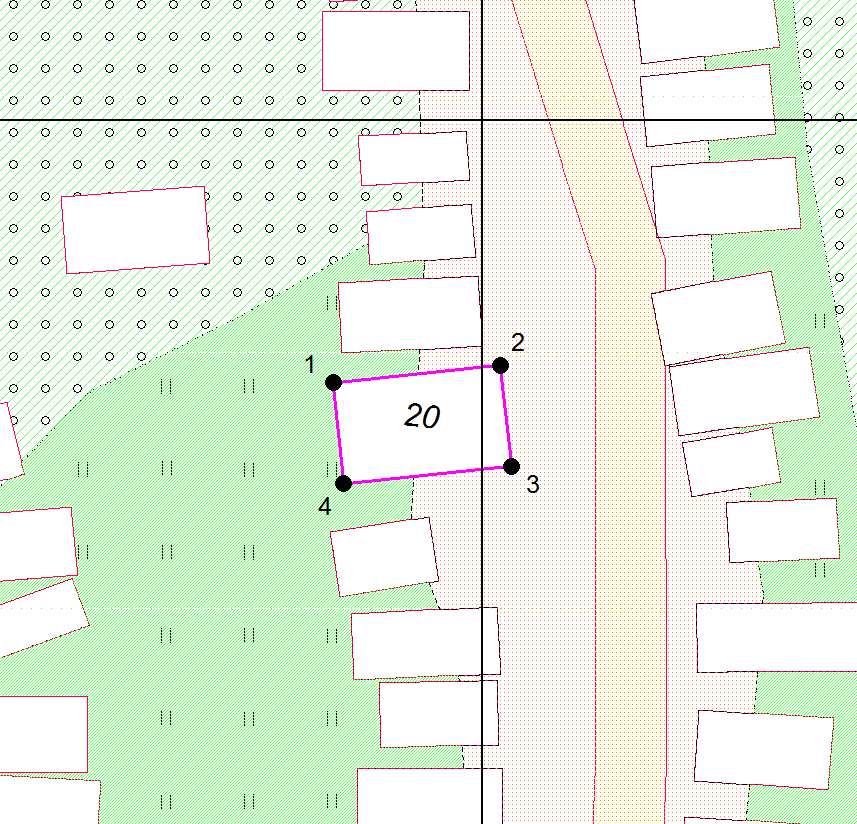 М 1:500Графическая схема размещения гаражей, являющихся некапитальными сооружениями, либо стоянок технических или других средств передвижения инвалидов вблизи их места жительства на территории городского округа муниципального образования «город Саянск», расположенной: Российская Федерация, Иркутская область, городской округ город Саянск, город Саянск, северо-восточнее пересечения ул. В.И. Ленина и проспекта Мира(№ 111 согласно Приложению 1)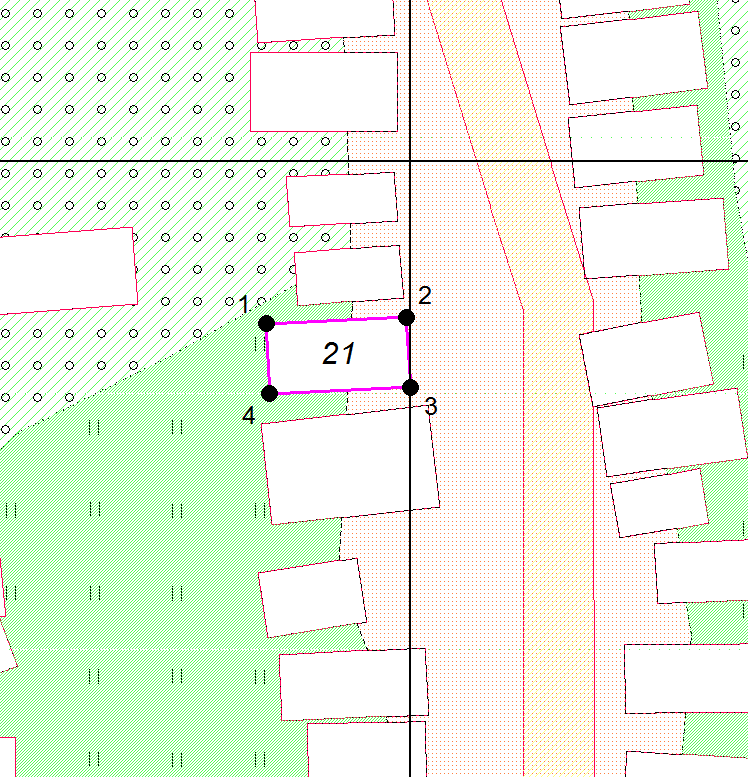 М 1:500Графическая схема размещения гаражей, являющихся некапитальными сооружениями, либо стоянок технических или других средств передвижения инвалидов вблизи их места жительства на территории городского округа муниципального образования «город Саянск», расположенной: Российская Федерация, Иркутская область, городской округ город Саянск, город Саянск, северо-восточнее пересечения ул. В.И. Ленина и проспекта Мира(№ 112 согласно Приложению 1)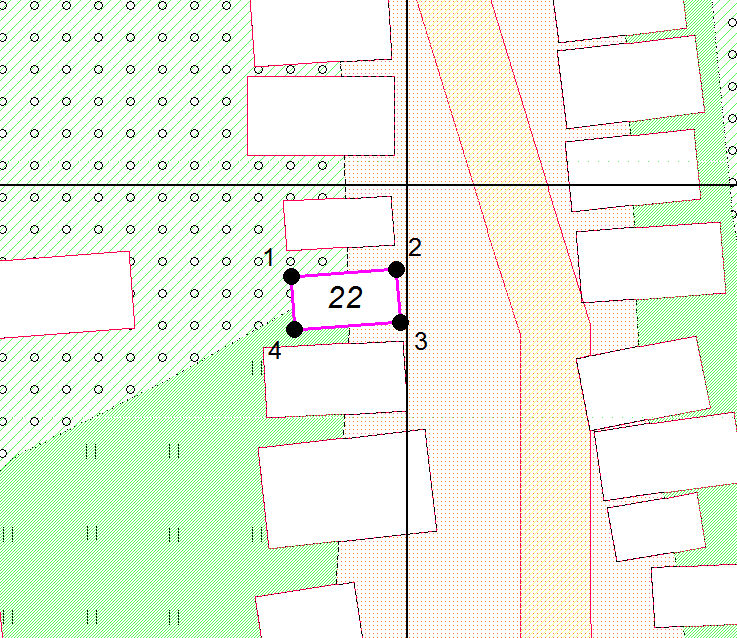 М 1:500Графическая схема размещения гаражей, являющихся некапитальными сооружениями, либо стоянок технических или других средств передвижения инвалидов вблизи их места жительства на территории городского округа муниципального образования «город Саянск», расположенной: Российская Федерация, Иркутская область, городской округ город Саянск, город Саянск, северо-восточнее пересечения ул. В.И. Ленина и проспекта Мира(№ 113 согласно Приложению 1)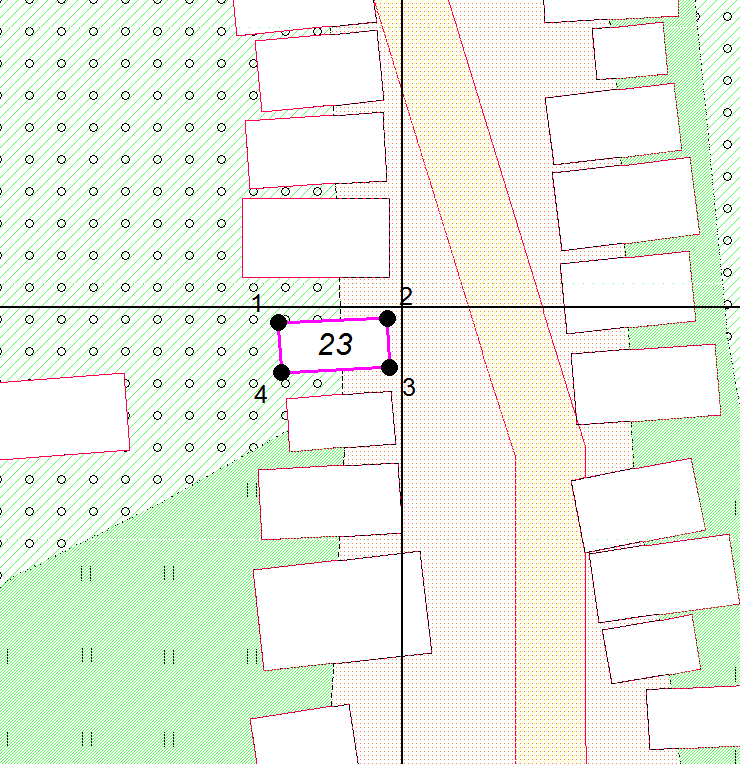 М 1:500Графическая схема размещения гаражей, являющихся некапитальными сооружениями, либо стоянок технических или других средств передвижения инвалидов вблизи их места жительства на территории городского округа муниципального образования «город Саянск», расположенной: Российская Федерация, Иркутская область, городской округ город Саянск, город Саянск, северо-восточнее пересечения ул. В.И. Ленина и проспекта Мира(№ 114 согласно Приложению 1)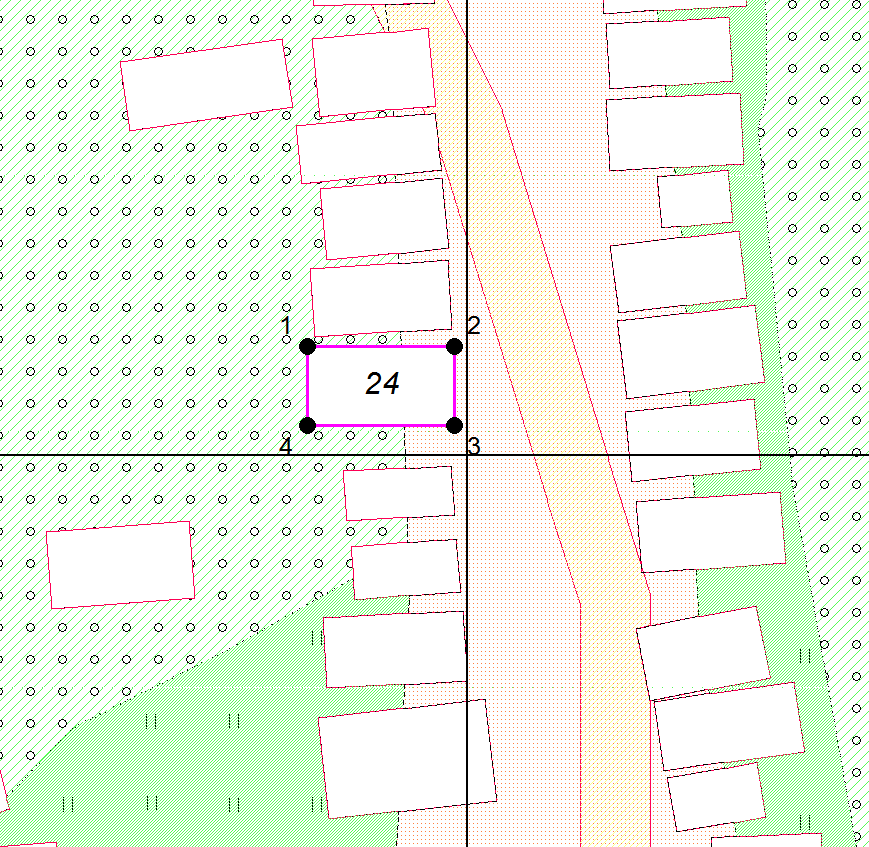 М 1:500Графическая схема размещения гаражей, являющихся некапитальными сооружениями, либо стоянок технических или других средств передвижения инвалидов вблизи их места жительства на территории городского округа муниципального образования «город Саянск», расположенной: Российская Федерация, Иркутская область, городской округ город Саянск, город Саянск, северо-восточнее пересечения ул. В.И. Ленина и проспекта Мира(№ 115 согласно Приложению 1)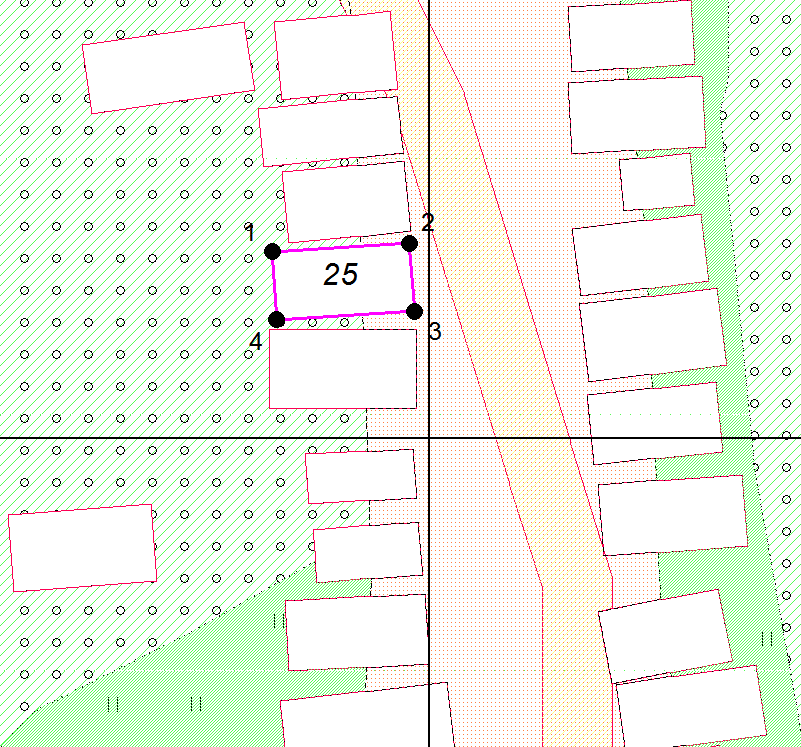 М 1:500Графическая схема размещения гаражей, являющихся некапитальными сооружениями, либо стоянок технических или других средств передвижения инвалидов вблизи их места жительства на территории городского округа муниципального образования «город Саянск», расположенной: Российская Федерация, Иркутская область, городской округ город Саянск, город Саянск, северо-восточнее пересечения ул. В.И. Ленина и проспекта Мира(№ 116 согласно Приложению 1)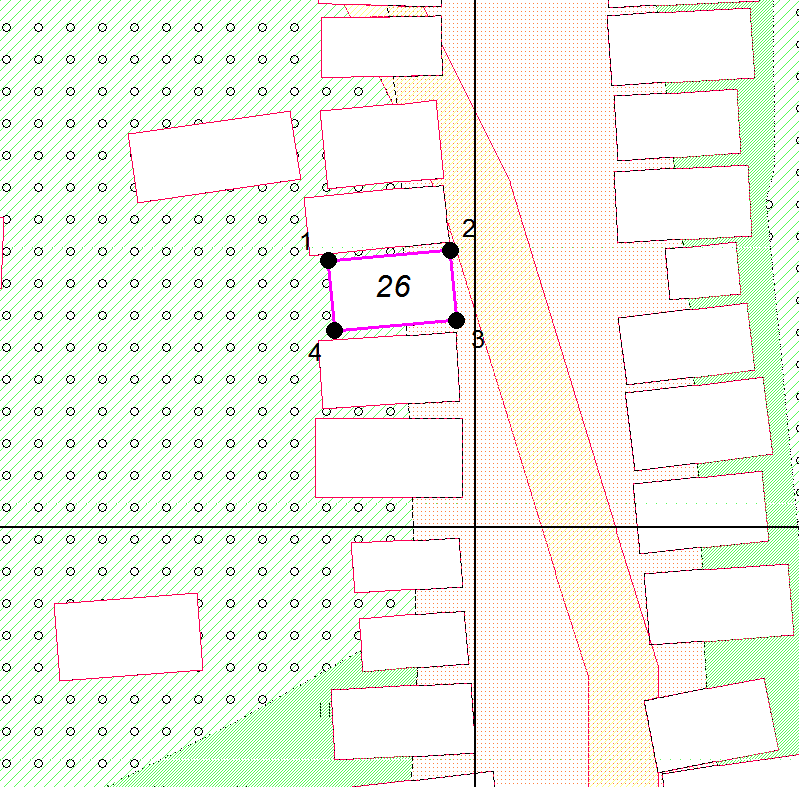 М 1:500Графическая схема размещения гаражей, являющихся некапитальными сооружениями, либо стоянок технических или других средств передвижения инвалидов вблизи их места жительства на территории городского округа муниципального образования «город Саянск», расположенной: Российская Федерация, Иркутская область, городской округ город Саянск, город Саянск, северо-восточнее пересечения ул. В.И. Ленина и проспекта Мира(№ 117 согласно Приложению 1)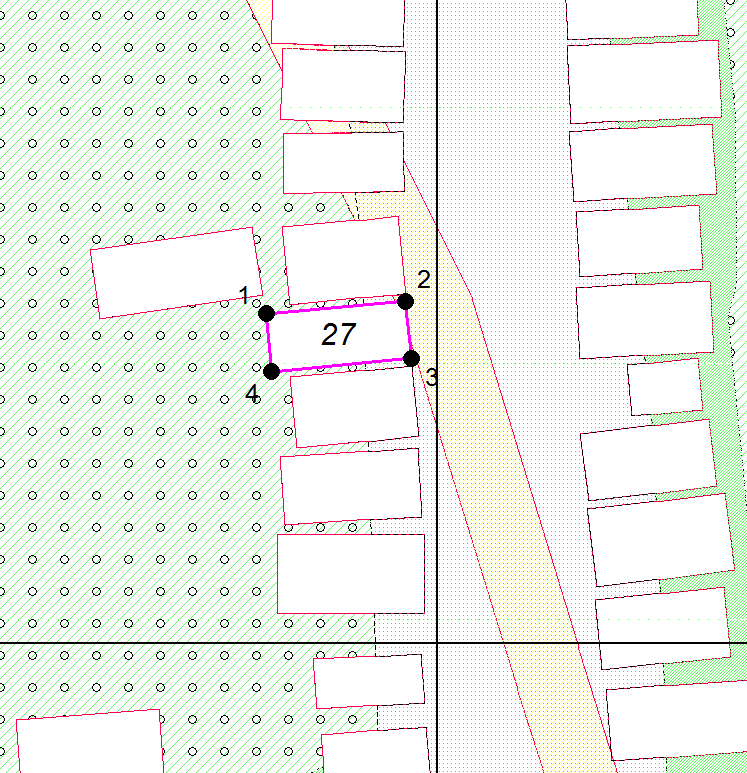 М 1:500Графическая схема размещения гаражей, являющихся некапитальными сооружениями, либо стоянок технических или других средств передвижения инвалидов вблизи их места жительства на территории городского округа муниципального образования «город Саянск», расположенной: Российская Федерация, Иркутская область, городской округ город Саянск, город Саянск, северо-восточнее пересечения ул. В.И. Ленина и проспекта Мира(№ 118 согласно Приложению 1)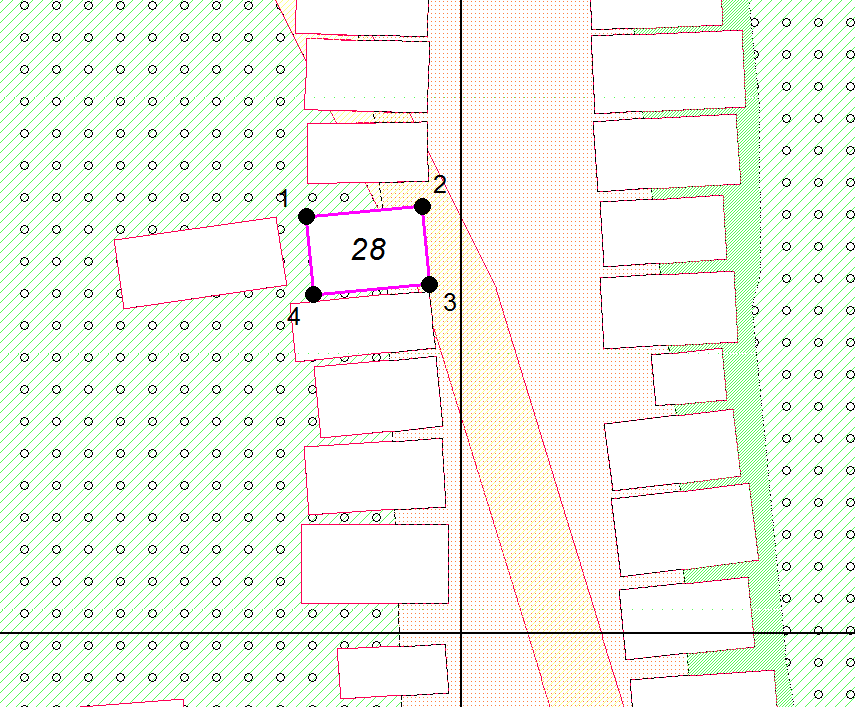 М 1:500Графическая схема размещения гаражей, являющихся некапитальными сооружениями, либо стоянок технических или других средств передвижения инвалидов вблизи их места жительства на территории городского округа муниципального образования «город Саянск», расположенной: Российская Федерация, Иркутская область, городской округ город Саянск, город Саянск, северо-восточнее пересечения ул. В.И. Ленина и проспекта Мира(№ 119 согласно Приложению 1)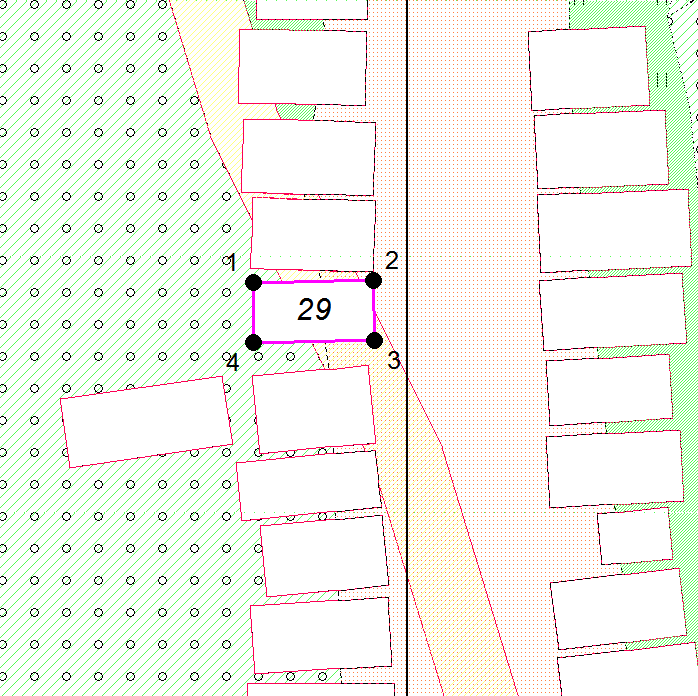 М 1:500Графическая схема размещения гаражей, являющихся некапитальными сооружениями, либо стоянок технических или других средств передвижения инвалидов вблизи их места жительства на территории городского округа муниципального образования «город Саянск», расположенной: Российская Федерация, Иркутская область, городской округ город Саянск, город Саянск, северо-восточнее пересечения ул. В.И. Ленина и проспекта Мира(№ 120 согласно Приложению 1)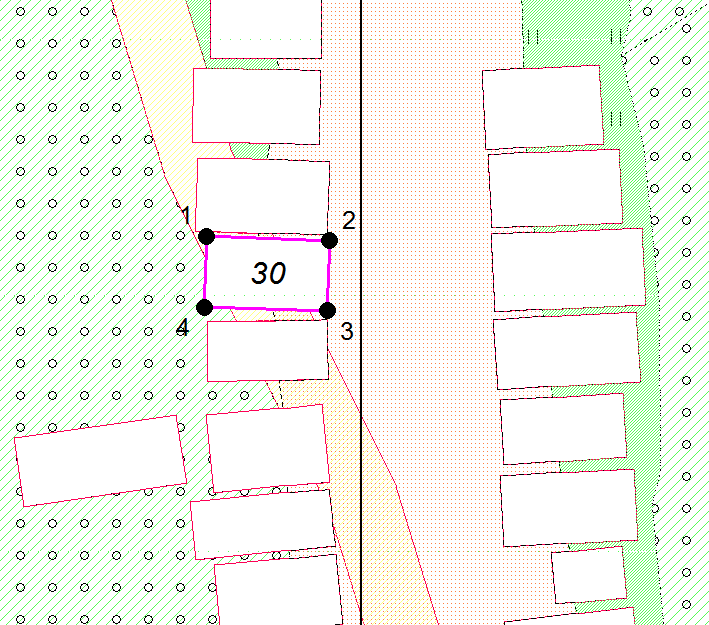 М 1:500Графическая схема размещения гаражей, являющихся некапитальными сооружениями, либо стоянок технических или других средств передвижения инвалидов вблизи их места жительства на территории городского округа муниципального образования «город Саянск», расположенной: Российская Федерация, Иркутская область, городской округ город Саянск, город Саянск, северо-восточнее пересечения ул. В.И. Ленина и проспекта Мира(№ 121 согласно Приложению 1)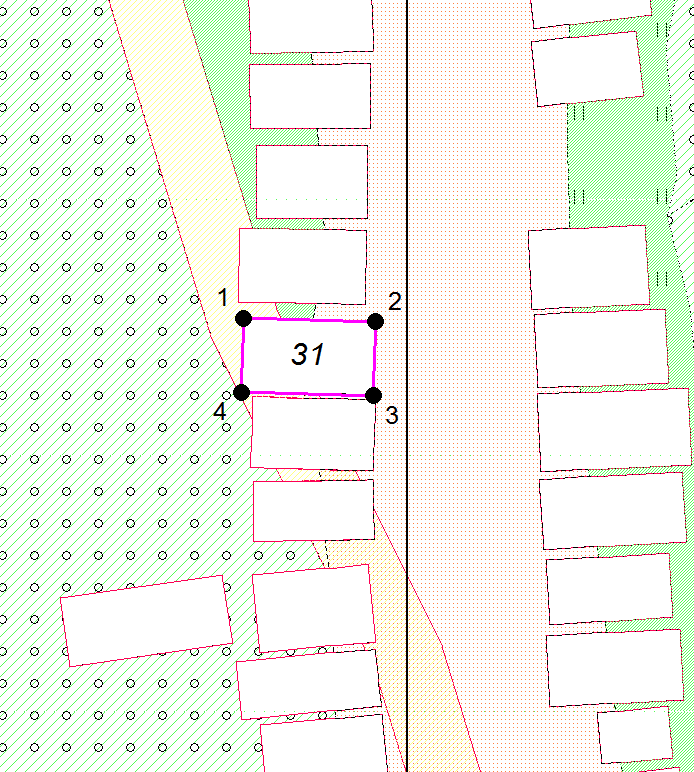 М 1:500Графическая схема размещения гаражей, являющихся некапитальными сооружениями, либо стоянок технических или других средств передвижения инвалидов вблизи их места жительства на территории городского округа муниципального образования «город Саянск», расположенной: Российская Федерация, Иркутская область, городской округ город Саянск, город Саянск, северо-восточнее пересечения ул. В.И. Ленина и проспекта Мира(№ 122 согласно Приложению 1)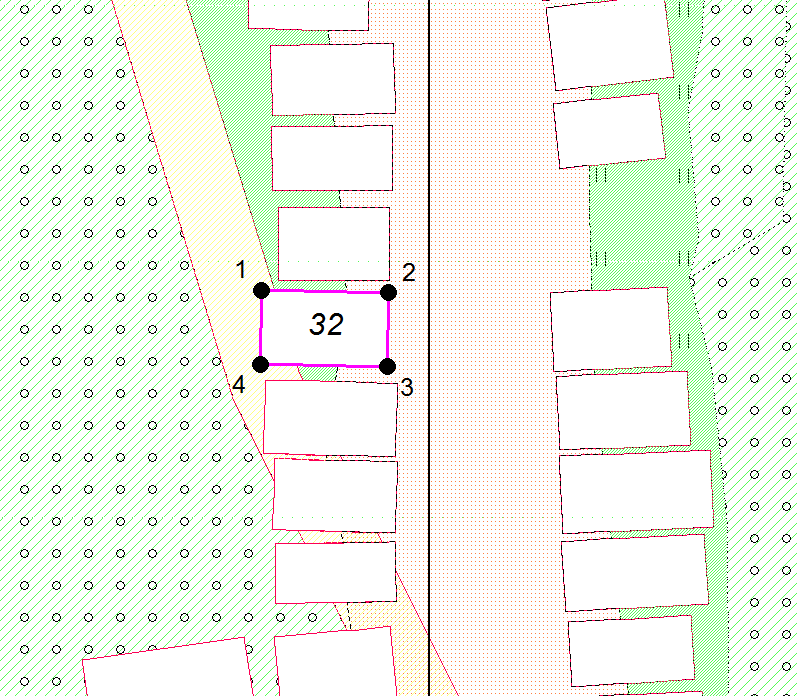 М 1:500Графическая схема размещения гаражей, являющихся некапитальными сооружениями, либо стоянок технических или других средств передвижения инвалидов вблизи их места жительства на территории городского округа муниципального образования «город Саянск», расположенной: Российская Федерация, Иркутская область, городской округ город Саянск, город Саянск, северо-восточнее пересечения ул. В.И. Ленина и проспекта Мира(№ 123 согласно Приложению 1)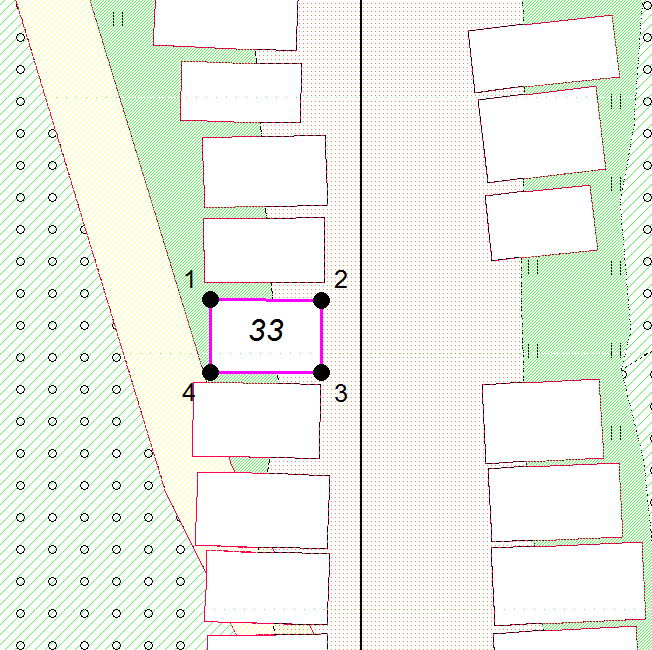 М 1:500Графическая схема размещения гаражей, являющихся некапитальными сооружениями, либо стоянок технических или других средств передвижения инвалидов вблизи их места жительства на территории городского округа муниципального образования «город Саянск», расположенной: Российская Федерация, Иркутская область, городской округ город Саянск, город Саянск, северо-восточнее пересечения ул. В.И. Ленина и проспекта Мира(№ 124 согласно Приложению 1)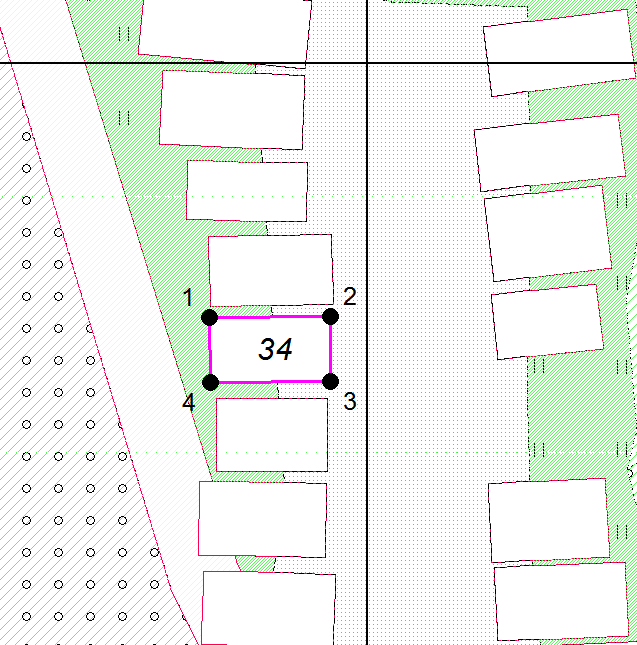 М 1:500Графическая схема размещения гаражей, являющихся некапитальными сооружениями, либо стоянок технических или других средств передвижения инвалидов вблизи их места жительства на территории городского округа муниципального образования «город Саянск», расположенной: Российская Федерация, Иркутская область, городской округ город Саянск, город Саянск, северо-восточнее пересечения ул. В.И. Ленина и проспекта Мира(№ 125 согласно Приложению 1)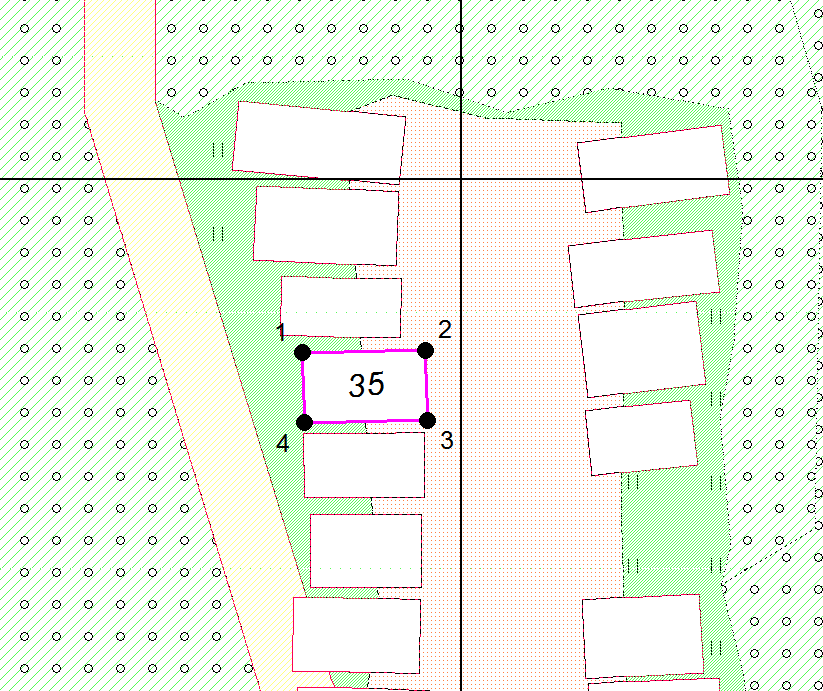 М 1:500Графическая схема размещения гаражей, являющихся некапитальными сооружениями, либо стоянок технических или других средств передвижения инвалидов вблизи их места жительства на территории городского округа муниципального образования «город Саянск», расположенной: Российская Федерация, Иркутская область, городской округ город Саянск, город Саянск, северо-восточнее пересечения ул. В.И. Ленина и проспекта Мира(№ 126 согласно Приложению 1)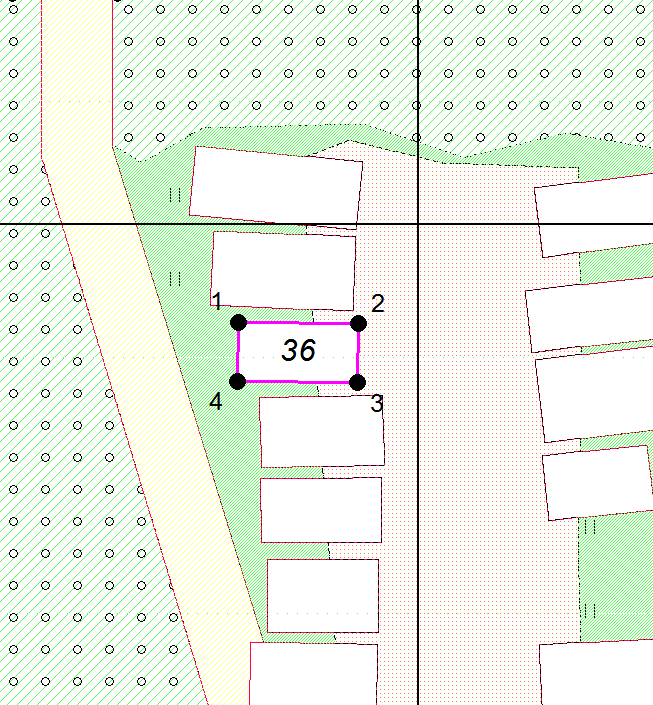 М 1:500Графическая схема размещения гаражей, являющихся некапитальными сооружениями, либо стоянок технических или других средств передвижения инвалидов вблизи их места жительства на территории городского округа муниципального образования «город Саянск», расположенной: Российская Федерация, Иркутская область, городской округ город Саянск, город Саянск, северо-восточнее пересечения ул. В.И. Ленина и проспекта Мира(№ 127 согласно Приложению 1)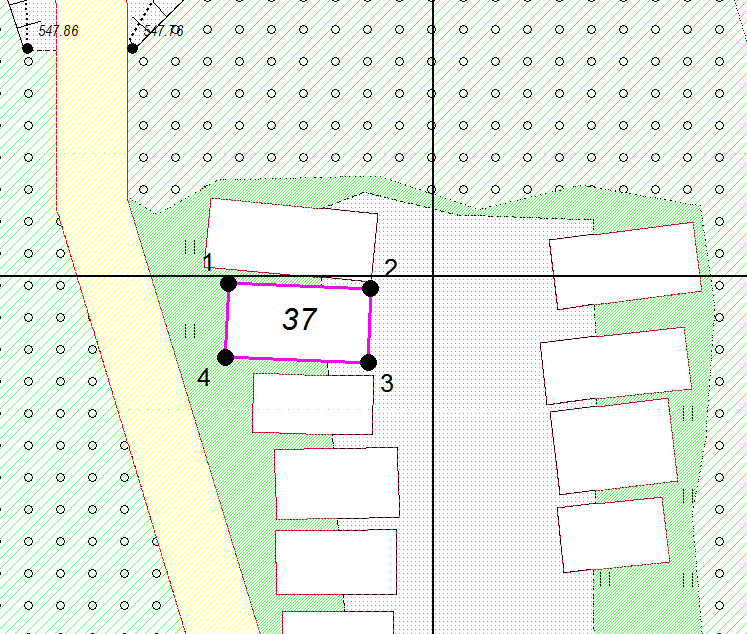 М 1:500Графическая схема размещения гаражей, являющихся некапитальными сооружениями, либо стоянок технических или других средств передвижения инвалидов вблизи их места жительства на территории городского округа муниципального образования «город Саянск», расположенной: Российская Федерация, Иркутская область, городской округ город Саянск, город Саянск, северо-восточнее пересечения ул. В.И. Ленина и проспекта Мира(№ 128 согласно Приложению 1)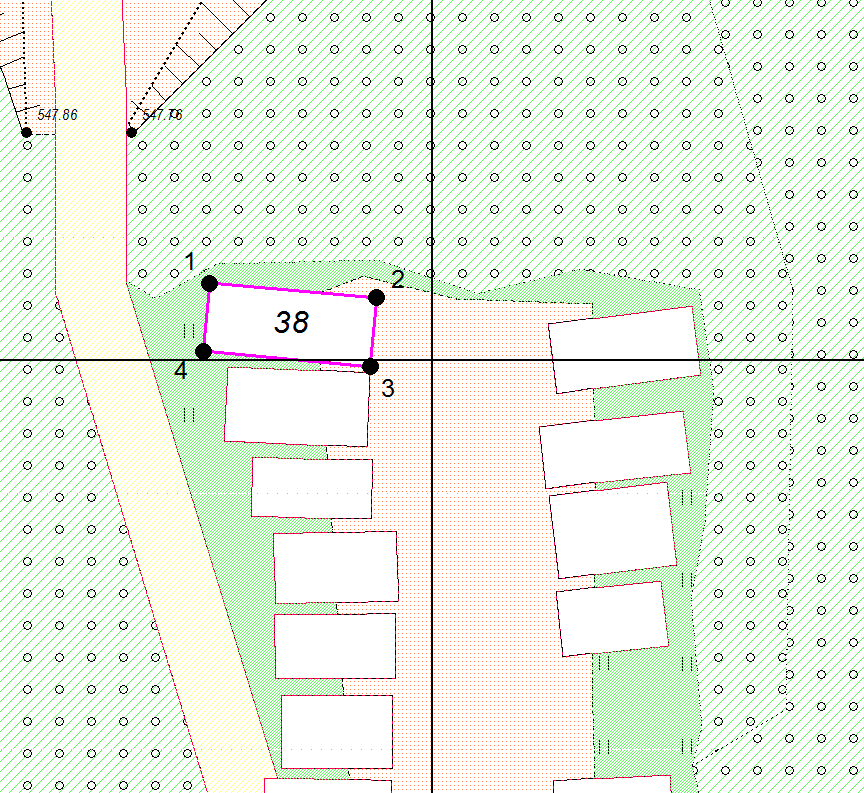 М 1:500Графическая схема размещения гаражей, являющихся некапитальными сооружениями, либо стоянок технических или других средств передвижения инвалидов вблизи их места жительства на территории городского округа муниципального образования «город Саянск», расположенной: Российская Федерация, Иркутская область, городской округ город Саянск, город Саянск, северо-восточнее пересечения ул. В.И. Ленина и проспекта Мира(№ 129 согласно Приложению 1)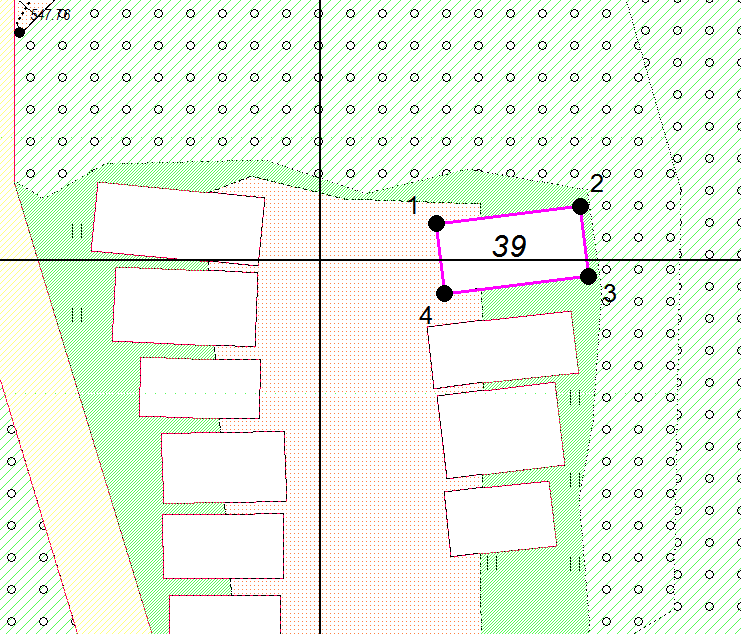 М 1:500Графическая схема размещения гаражей, являющихся некапитальными сооружениями, либо стоянок технических или других средств передвижения инвалидов вблизи их места жительства на территории городского округа муниципального образования «город Саянск», расположенной: Российская Федерация, Иркутская область, городской округ город Саянск, город Саянск, северо-восточнее пересечения ул. В.И. Ленина и проспекта Мира(№ 130 согласно Приложению 1)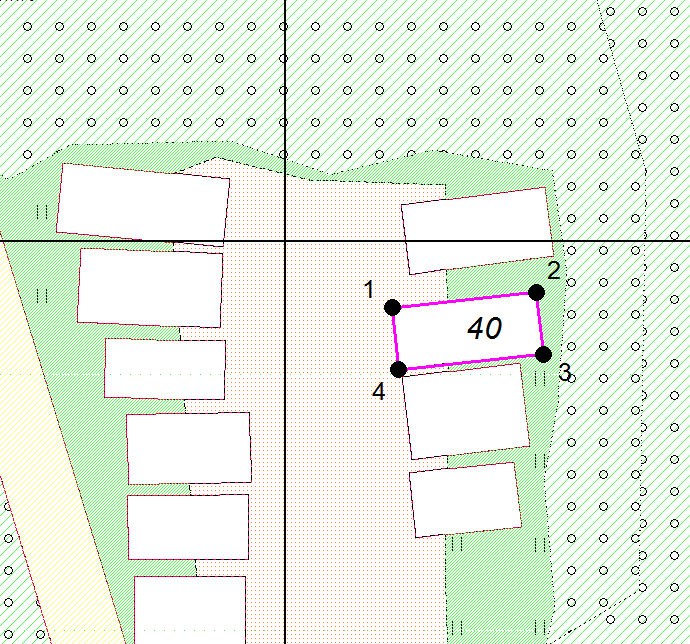 М 1:500Графическая схема размещения гаражей, являющихся некапитальными сооружениями, либо стоянок технических или других средств передвижения инвалидов вблизи их места жительства на территории городского округа муниципального образования «город Саянск», расположенной: Российская Федерация, Иркутская область, городской округ город Саянск, город Саянск, северо-восточнее пересечения ул. В.И. Ленина и проспекта Мира(№ 131 согласно Приложению 1)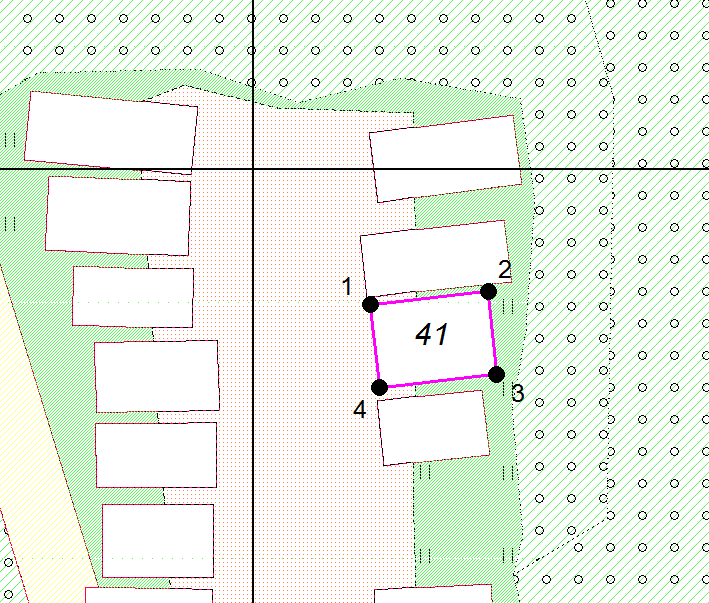 М 1:500Графическая схема размещения гаражей, являющихся некапитальными сооружениями, либо стоянок технических или других средств передвижения инвалидов вблизи их места жительства на территории городского округа муниципального образования «город Саянск», расположенной: Российская Федерация, Иркутская область, городской округ город Саянск, город Саянск, северо-восточнее пересечения ул. В.И. Ленина и проспекта Мира(№ 132 согласно Приложению 1)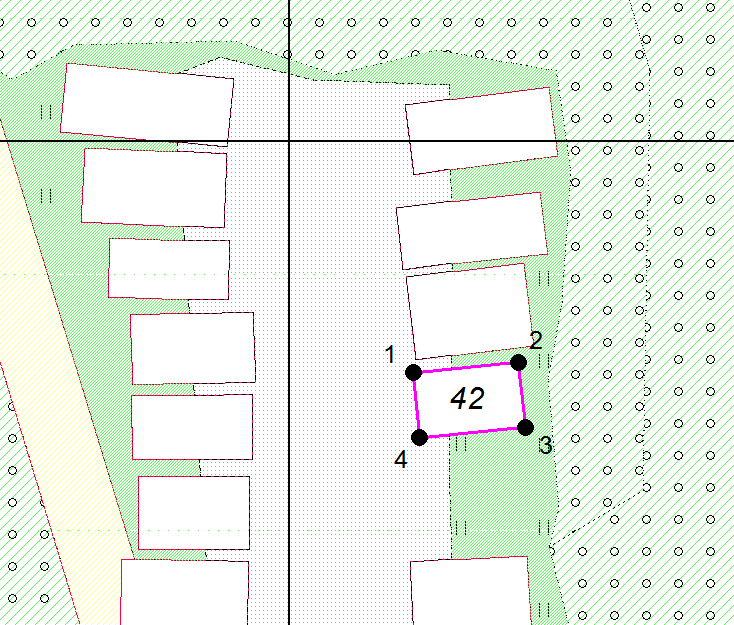 М 1:500Графическая схема размещения гаражей, являющихся некапитальными сооружениями, либо стоянок технических или других средств передвижения инвалидов вблизи их места жительства на территории городского округа муниципального образования «город Саянск», расположенной: Российская Федерация, Иркутская область, городской округ город Саянск, город Саянск, северо-восточнее пересечения ул. В.И. Ленина и проспекта Мира(№ 133 согласно Приложению 1)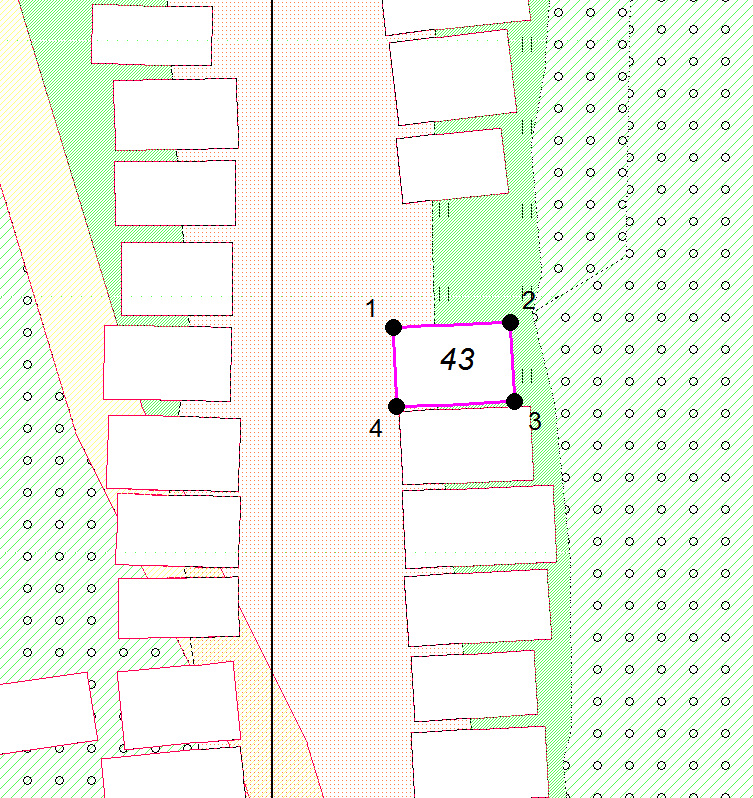 М 1:500Графическая схема размещения гаражей, являющихся некапитальными сооружениями, либо стоянок технических или других средств передвижения инвалидов вблизи их места жительства на территории городского округа муниципального образования «город Саянск», расположенной: Российская Федерация, Иркутская область, городской округ город Саянск, город Саянск, северо-восточнее пересечения ул. В.И. Ленина и проспекта Мира(№ 134 согласно Приложению 1)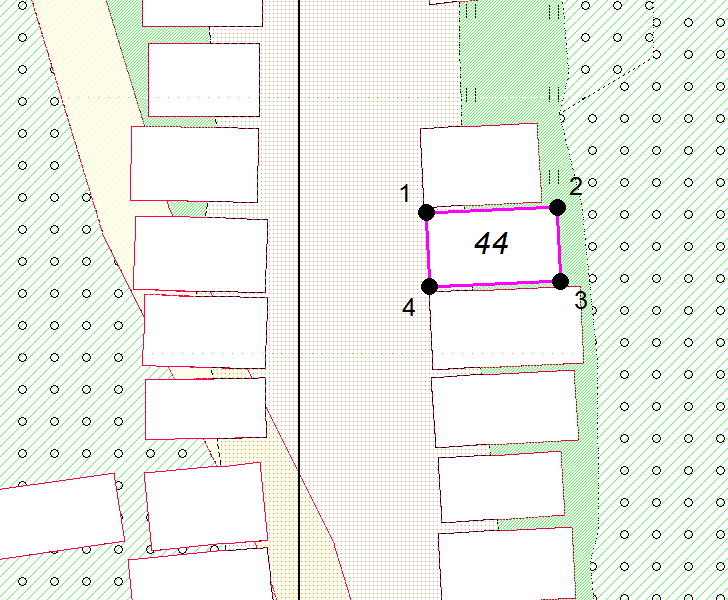 М 1:500Графическая схема размещения гаражей, являющихся некапитальными сооружениями, либо стоянок технических или других средств передвижения инвалидов вблизи их места жительства на территории городского округа муниципального образования «город Саянск», расположенной: Российская Федерация, Иркутская область, городской округ город Саянск, город Саянск, северо-восточнее пересечения ул. В.И. Ленина и проспекта Мира(№ 135 согласно Приложению 1)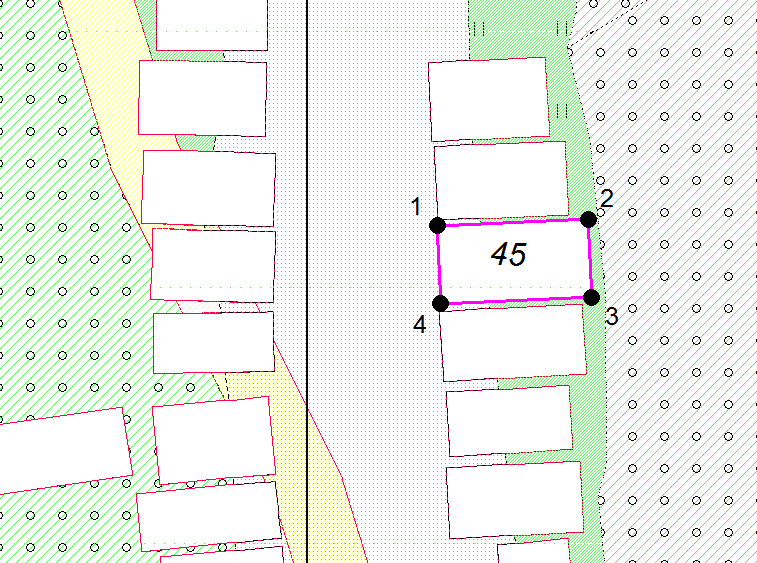 М 1:500Графическая схема размещения гаражей, являющихся некапитальными сооружениями, либо стоянок технических или других средств передвижения инвалидов вблизи их места жительства на территории городского округа муниципального образования «город Саянск», расположенной: Российская Федерация, Иркутская область, городской округ город Саянск, город Саянск, северо-восточнее пересечения ул. В.И. Ленина и проспекта Мира(№ 136 согласно Приложению 1)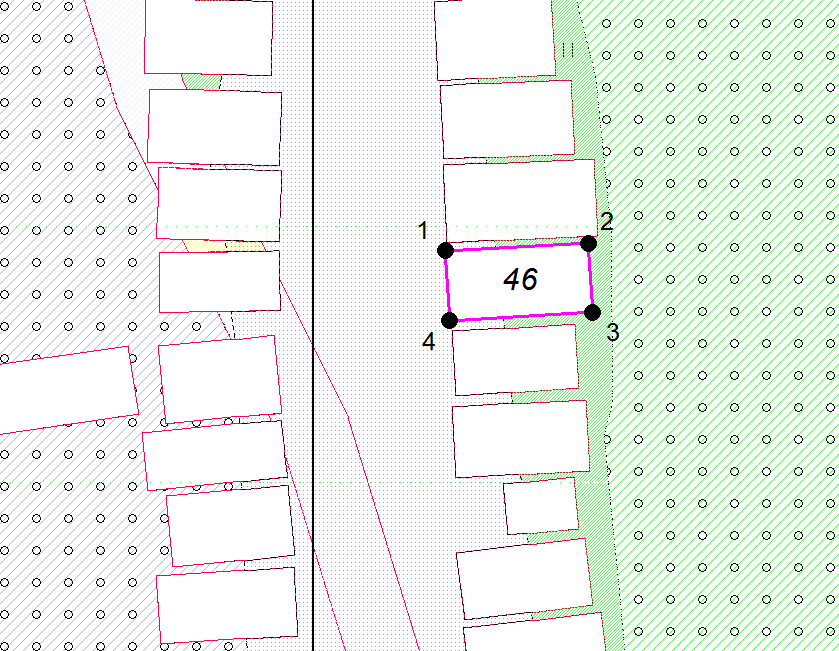 М 1:500Графическая схема размещения гаражей, являющихся некапитальными сооружениями, либо стоянок технических или других средств передвижения инвалидов вблизи их места жительства на территории городского округа муниципального образования «город Саянск», расположенной: Российская Федерация, Иркутская область, городской округ город Саянск, город Саянск, северо-восточнее пересечения ул. В.И. Ленина и проспекта Мира(№ 137 согласно Приложению 1)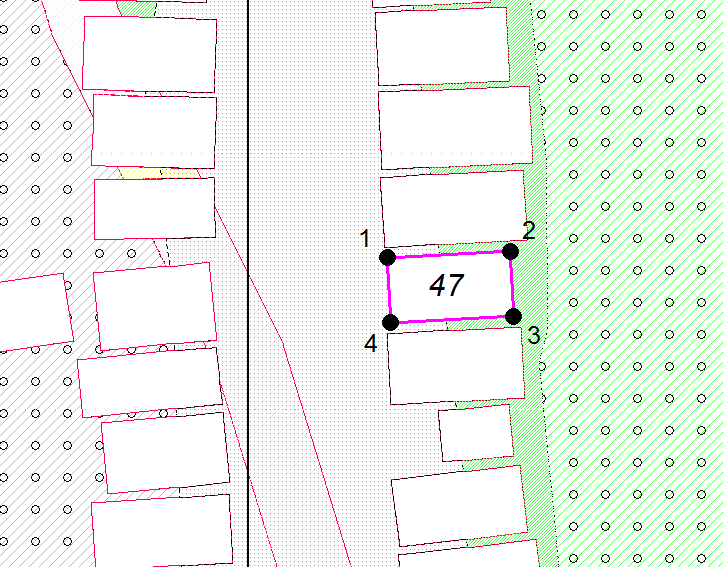 М 1:500Графическая схема размещения гаражей, являющихся некапитальными сооружениями, либо стоянок технических или других средств передвижения инвалидов вблизи их места жительства на территории городского округа муниципального образования «город Саянск», расположенной: Российская Федерация, Иркутская область, городской округ город Саянск, город Саянск, северо-восточнее пересечения ул. В.И. Ленина и проспекта Мира(№ 138 согласно Приложению 1)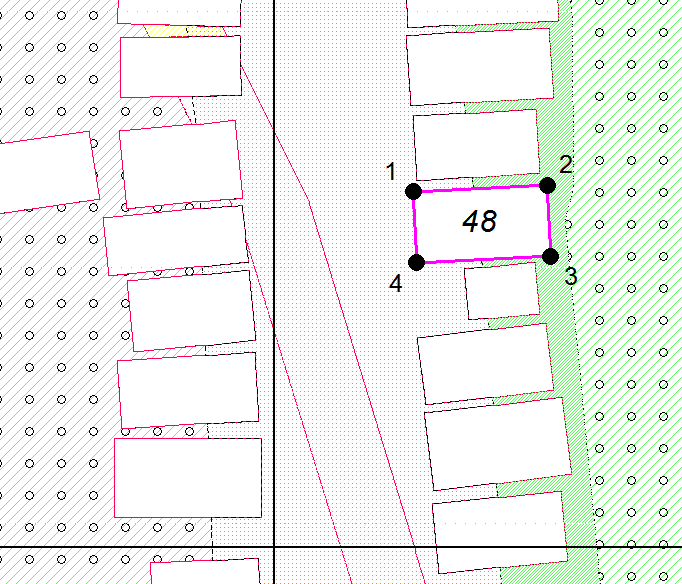 М 1:500Графическая схема размещения гаражей, являющихся некапитальными сооружениями, либо стоянок технических или других средств передвижения инвалидов вблизи их места жительства на территории городского округа муниципального образования «город Саянск», расположенной: Российская Федерация, Иркутская область, городской округ город Саянск, город Саянск, северо-восточнее пересечения ул. В.И. Ленина и проспекта Мира(№ 139 согласно Приложению 1)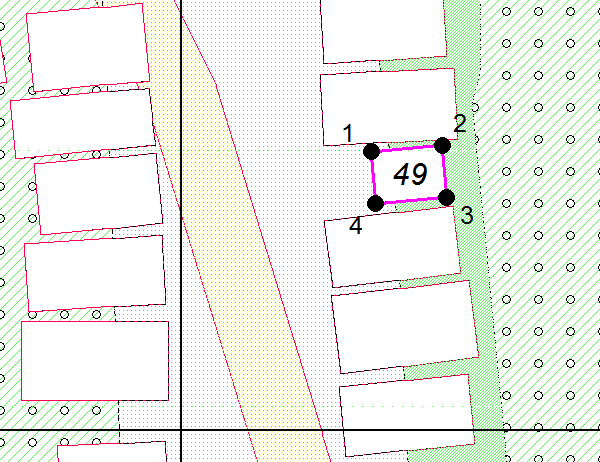 М 1:500Графическая схема размещения гаражей, являющихся некапитальными сооружениями, либо стоянок технических или других средств передвижения инвалидов вблизи их места жительства на территории городского округа муниципального образования «город Саянск», расположенной: Российская Федерация, Иркутская область, городской округ город Саянск, город Саянск, северо-восточнее пересечения ул. В.И. Ленина и проспекта Мира(№ 140 согласно Приложению 1)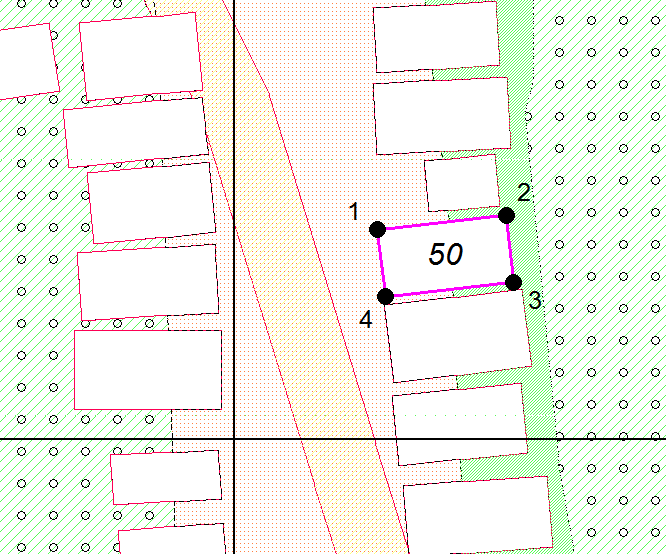 М 1:500Графическая схема размещения гаражей, являющихся некапитальными сооружениями, либо стоянок технических или других средств передвижения инвалидов вблизи их места жительства на территории городского округа муниципального образования «город Саянск», расположенной: Российская Федерация, Иркутская область, городской округ город Саянск, город Саянск, северо-восточнее пересечения ул. В.И. Ленина и проспекта Мира(№ 141 согласно Приложению 1)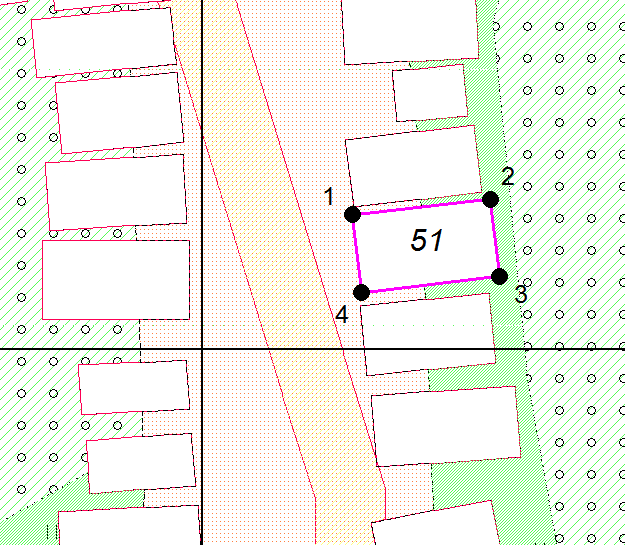 М 1:500Графическая схема размещения гаражей, являющихся некапитальными сооружениями, либо стоянок технических или других средств передвижения инвалидов вблизи их места жительства на территории городского округа муниципального образования «город Саянск», расположенной: Российская Федерация, Иркутская область, городской округ город Саянск, город Саянск, северо-восточнее пересечения ул. В.И. Ленина и проспекта Мира(№ 142 согласно Приложению 1)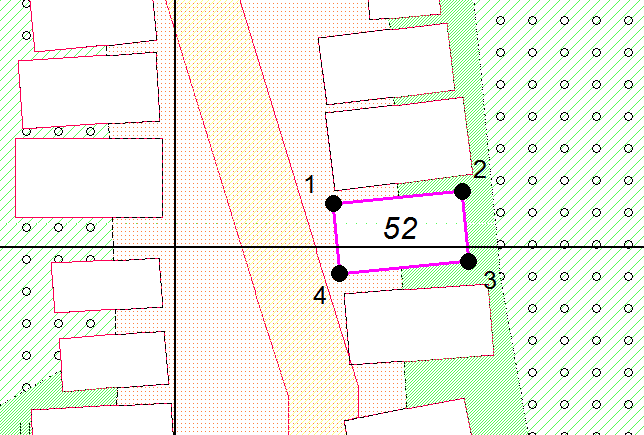 М 1:500Графическая схема размещения гаражей, являющихся некапитальными сооружениями, либо стоянок технических или других средств передвижения инвалидов вблизи их места жительства на территории городского округа муниципального образования «город Саянск», расположенной: Российская Федерация, Иркутская область, городской округ город Саянск, город Саянск, северо-восточнее пересечения ул. В.И. Ленина и проспекта Мира(№ 143 согласно Приложению 1)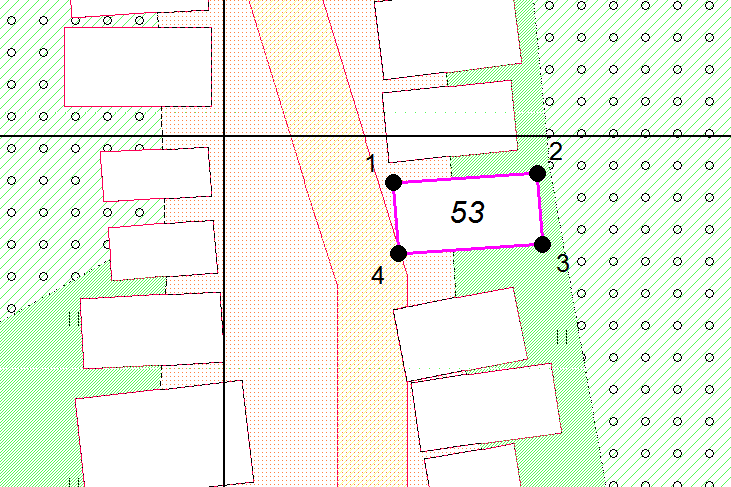 М 1:500Графическая схема размещения гаражей, являющихся некапитальными сооружениями, либо стоянок технических или других средств передвижения инвалидов вблизи их места жительства на территории городского округа муниципального образования «город Саянск», расположенной: Российская Федерация, Иркутская область, городской округ город Саянск, город Саянск, северо-восточнее пересечения ул. В.И. Ленина и проспекта Мира(№ 144 согласно Приложению 1)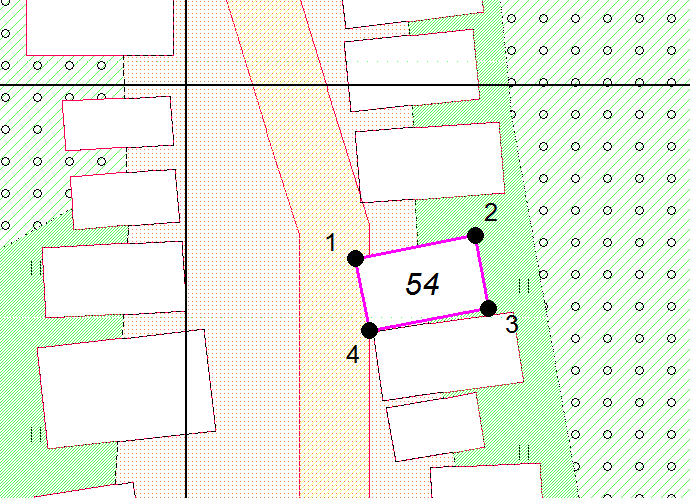 М 1:500Графическая схема размещения гаражей, являющихся некапитальными сооружениями, либо стоянок технических или других средств передвижения инвалидов вблизи их места жительства на территории городского округа муниципального образования «город Саянск», расположенной: Российская Федерация, Иркутская область, городской округ город Саянск, город Саянск, северо-восточнее пересечения ул. В.И. Ленина и проспекта Мира(№ 145 согласно Приложению 1)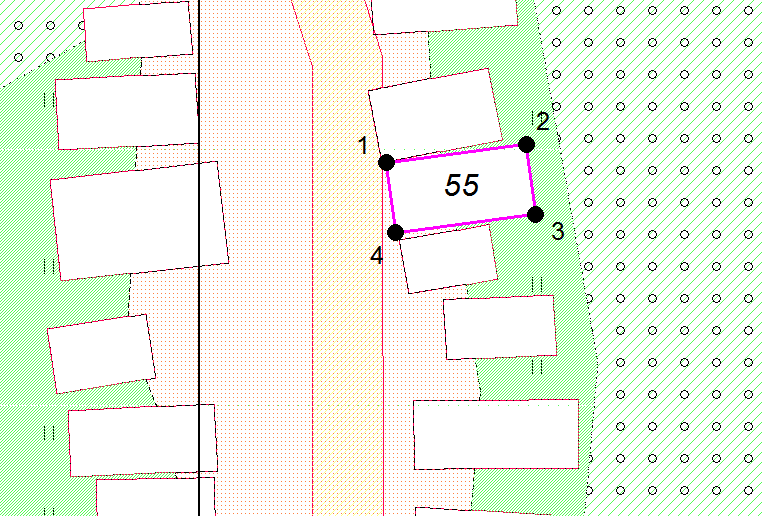 М 1:500Графическая схема размещения гаражей, являющихся некапитальными сооружениями, либо стоянок технических или других средств передвижения инвалидов вблизи их места жительства на территории городского округа муниципального образования «город Саянск», расположенной: Российская Федерация, Иркутская область, городской округ город Саянск, город Саянск, северо-восточнее пересечения ул. В.И. Ленина и проспекта Мира(№ 146 согласно Приложению 1)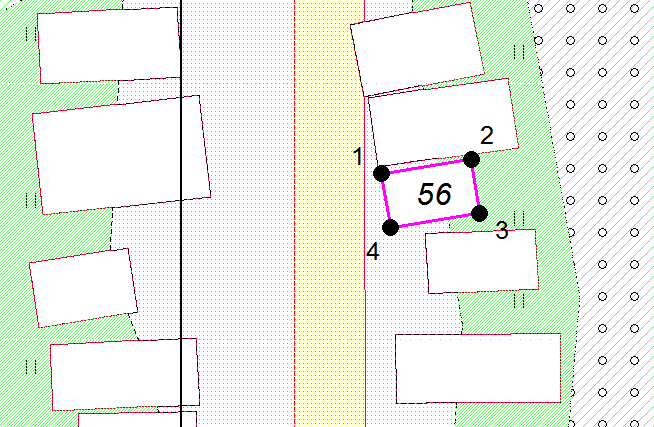 М 1:500Графическая схема размещения гаражей, являющихся некапитальными сооружениями, либо стоянок технических или других средств передвижения инвалидов вблизи их места жительства на территории городского округа муниципального образования «город Саянск», расположенной: Российская Федерация, Иркутская область, городской округ город Саянск, город Саянск, северо-восточнее пересечения ул. В.И. Ленина и проспекта Мира(№ 147 согласно Приложению 1)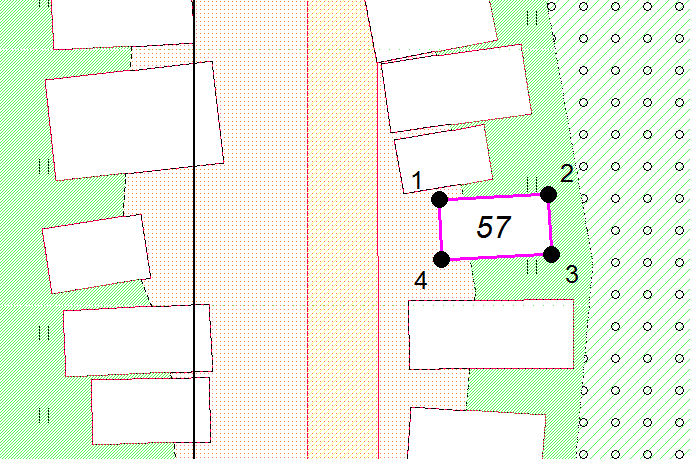 М 1:500Графическая схема размещения гаражей, являющихся некапитальными сооружениями, либо стоянок технических или других средств передвижения инвалидов вблизи их места жительства на территории городского округа муниципального образования «город Саянск», расположенной: Российская Федерация, Иркутская область, городской округ город Саянск, город Саянск, северо-восточнее пересечения ул. В.И. Ленина и проспекта Мира(№ 148 согласно Приложению 1)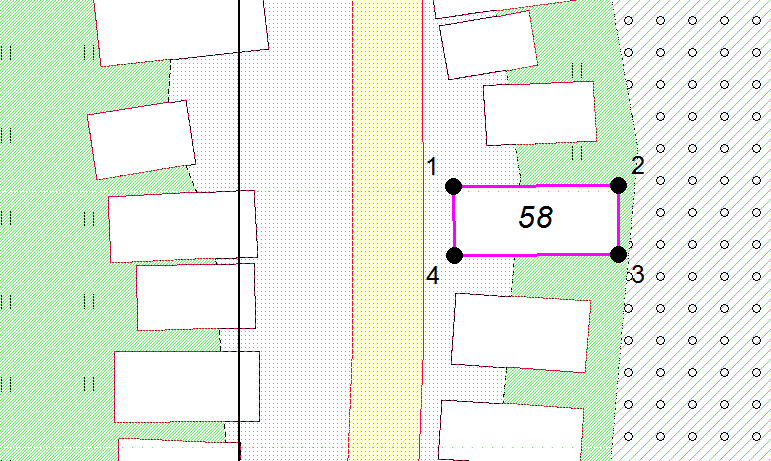 М 1:500Графическая схема размещения гаражей, являющихся некапитальными сооружениями, либо стоянок технических или других средств передвижения инвалидов вблизи их места жительства на территории городского округа муниципального образования «город Саянск», расположенной: Российская Федерация, Иркутская область, городской округ город Саянск, город Саянск, северо-восточнее пересечения ул. В.И. Ленина и проспекта Мира(№ 149 согласно Приложению 1)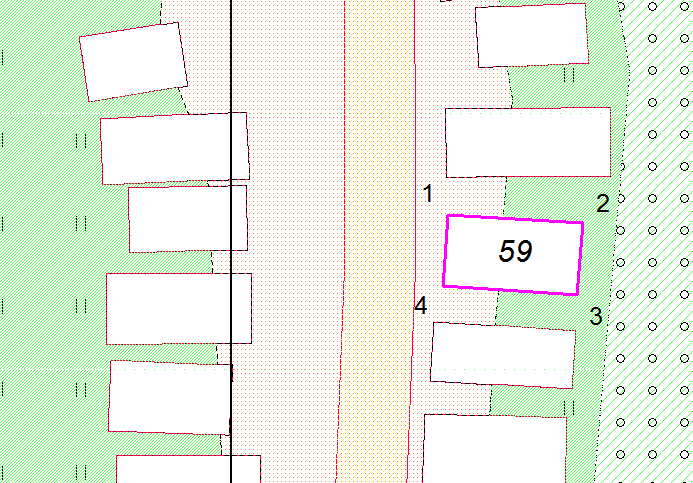 М 1:500Графическая схема размещения гаражей, являющихся некапитальными сооружениями, либо стоянок технических или других средств передвижения инвалидов вблизи их места жительства на территории городского округа муниципального образования «город Саянск», расположенной: Российская Федерация, Иркутская область, городской округ город Саянск, город Саянск, северо-восточнее пересечения ул. В.И. Ленина и проспекта Мира(№ 150 согласно Приложению 1)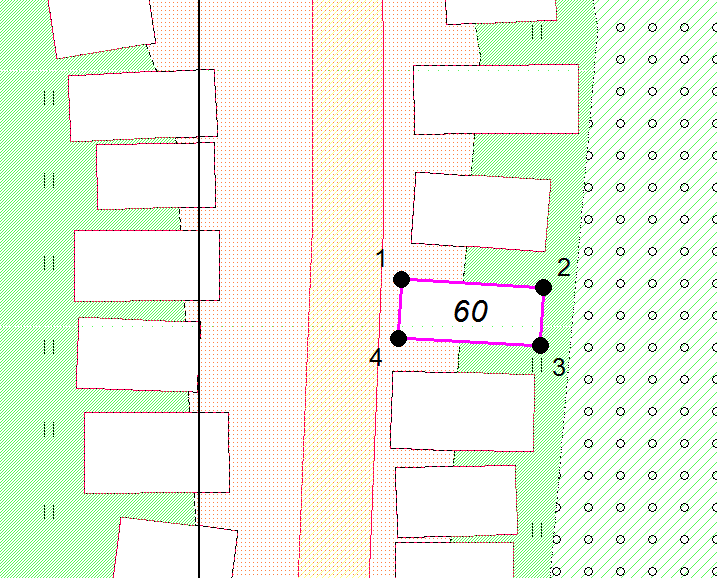 М 1:500Графическая схема размещения гаражей, являющихся некапитальными сооружениями, либо стоянок технических или других средств передвижения инвалидов вблизи их места жительства на территории городского округа муниципального образования «город Саянск», расположенной: Российская Федерация, Иркутская область, городской округ город Саянск, город Саянск, северо-восточнее пересечения ул. В.И. Ленина и проспекта Мира(№ 151 согласно Приложению 1)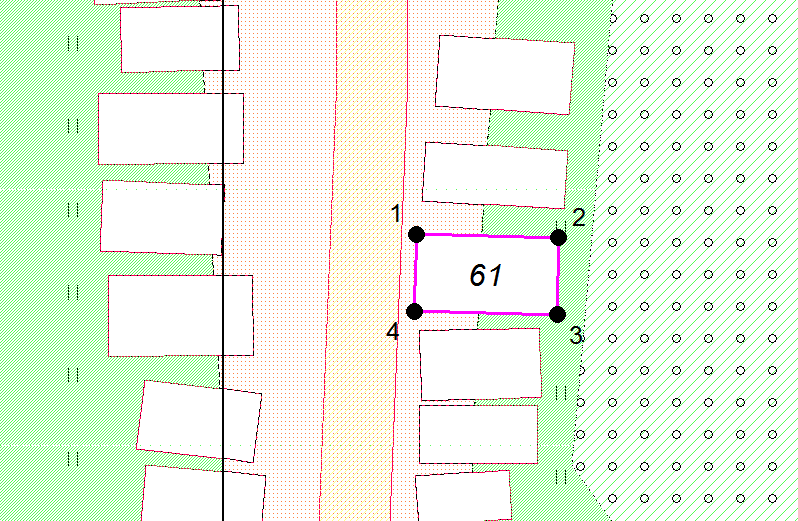 М 1:500Графическая схема размещения гаражей, являющихся некапитальными сооружениями, либо стоянок технических или других средств передвижения инвалидов вблизи их места жительства на территории городского округа муниципального образования «город Саянск», расположенной: Российская Федерация, Иркутская область, городской округ город Саянск, город Саянск, северо-восточнее пересечения ул. В.И. Ленина и проспекта Мира(№ 152 согласно Приложению 1)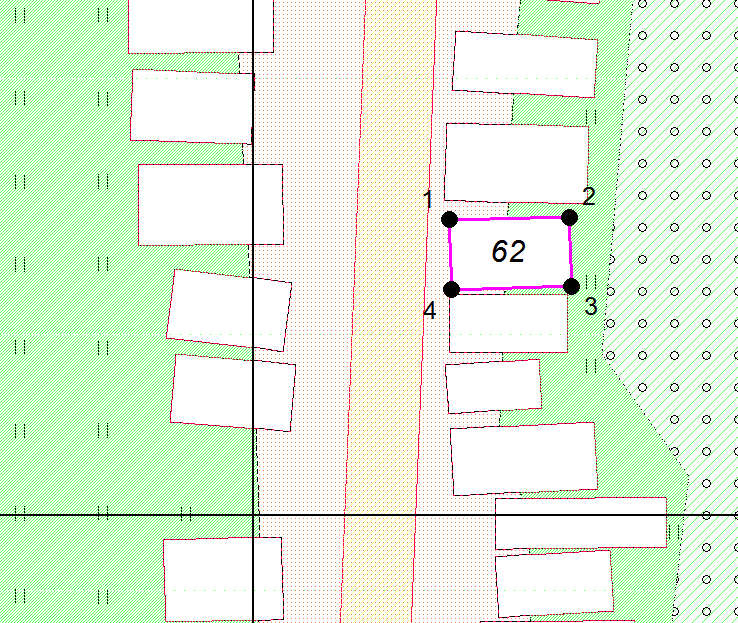 М 1:500Графическая схема размещения гаражей, являющихся некапитальными сооружениями, либо стоянок технических или других средств передвижения инвалидов вблизи их места жительства на территории городского округа муниципального образования «город Саянск», расположенной: Российская Федерация, Иркутская область, городской округ город Саянск, город Саянск, северо-восточнее пересечения ул. В.И. Ленина и проспекта Мира(№ 153 согласно Приложению 1)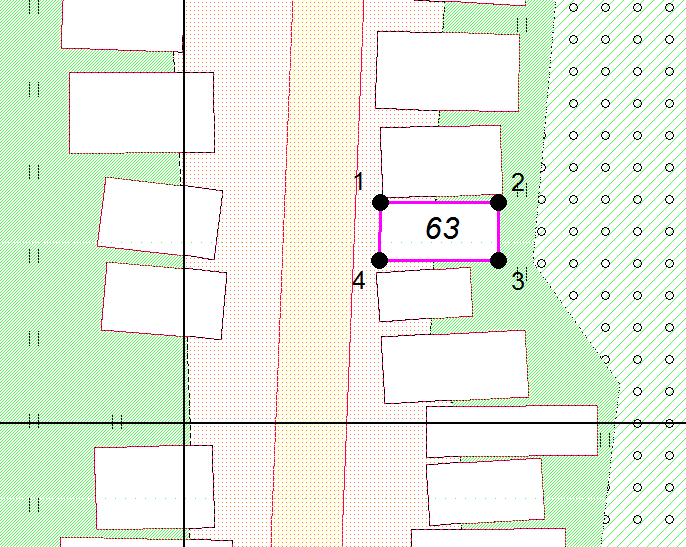 М 1:500Графическая схема размещения гаражей, являющихся некапитальными сооружениями, либо стоянок технических или других средств передвижения инвалидов вблизи их места жительства на территории городского округа муниципального образования «город Саянск», расположенной: Российская Федерация, Иркутская область, городской округ город Саянск, город Саянск, северо-восточнее пересечения ул. В.И. Ленина и проспекта Мира(№ 154 согласно Приложению 1)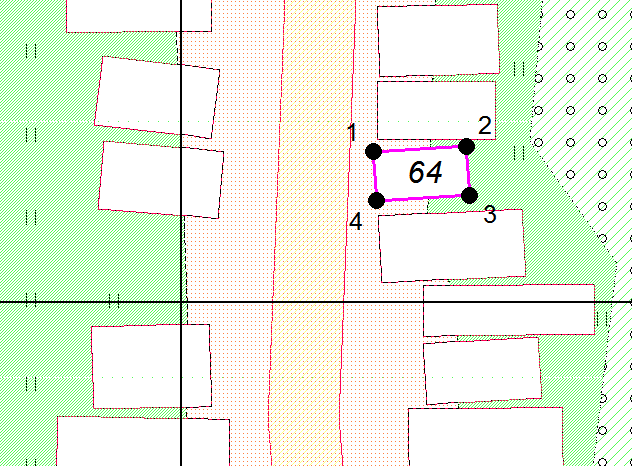 М 1:500Графическая схема размещения гаражей, являющихся некапитальными сооружениями, либо стоянок технических или других средств передвижения инвалидов вблизи их места жительства на территории городского округа муниципального образования «город Саянск», расположенной: Российская Федерация, Иркутская область, городской округ город Саянск, город Саянск, северо-восточнее пересечения ул. В.И. Ленина и проспекта Мира(№ 155 согласно Приложению 1)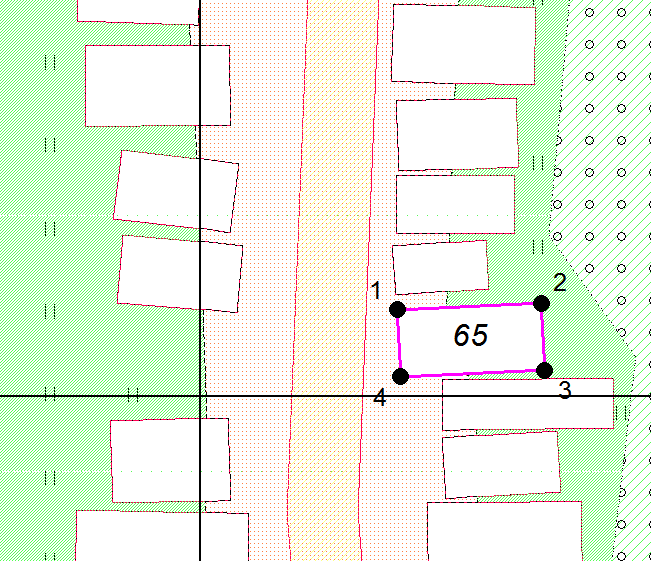 М 1:500Графическая схема размещения гаражей, являющихся некапитальными сооружениями, либо стоянок технических или других средств передвижения инвалидов вблизи их места жительства на территории городского округа муниципального образования «город Саянск», расположенной: Российская Федерация, Иркутская область, городской округ город Саянск, город Саянск, северо-восточнее пересечения ул. В.И. Ленина и проспекта Мира(№ 156 согласно Приложению 1)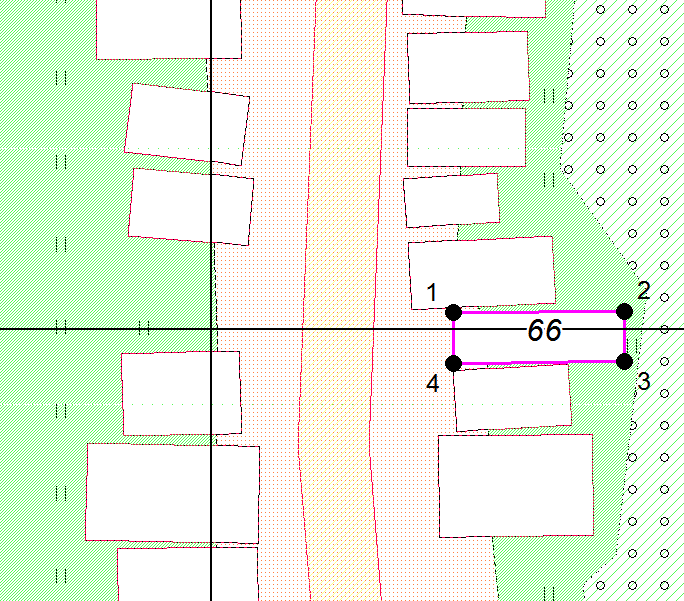 М 1:500Графическая схема размещения гаражей, являющихся некапитальными сооружениями, либо стоянок технических или других средств передвижения инвалидов вблизи их места жительства на территории городского округа муниципального образования «город Саянск», расположенной: Российская Федерация, Иркутская область, городской округ город Саянск, город Саянск, северо-восточнее пересечения ул. В.И. Ленина и проспекта Мира(№ 157 согласно Приложению 1)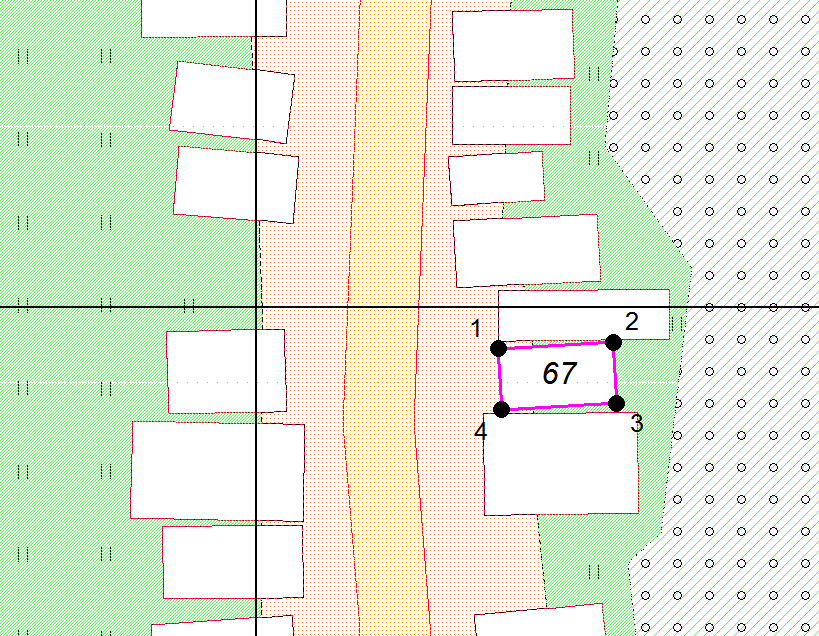 М 1:500Графическая схема размещения гаражей, являющихся некапитальными сооружениями, либо стоянок технических или других средств передвижения инвалидов вблизи их места жительства на территории городского округа муниципального образования «город Саянск», расположенной: Российская Федерация, Иркутская область, городской округ город Саянск, город Саянск, северо-восточнее пересечения ул. В.И. Ленина и проспекта Мира(№ 158 согласно Приложению 1)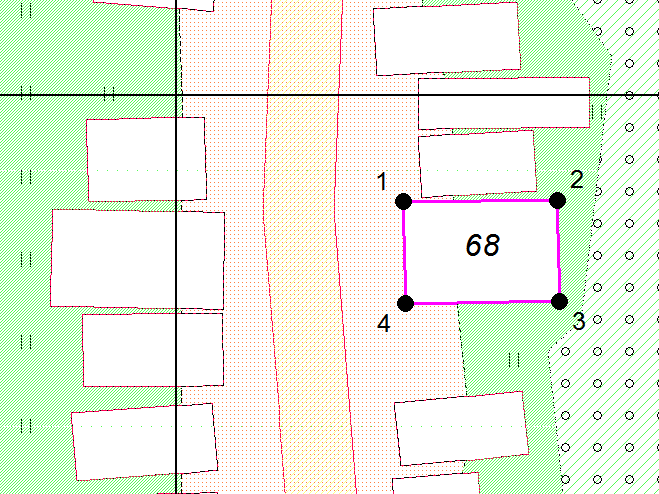 М 1:500Графическая схема размещения гаражей, являющихся некапитальными сооружениями, либо стоянок технических или других средств передвижения инвалидов вблизи их места жительства на территории городского округа муниципального образования «город Саянск», расположенной: Российская Федерация, Иркутская область, городской округ город Саянск, город Саянск, северо-восточнее пересечения ул. В.И. Ленина и проспекта Мира(№ 159 согласно Приложению 1)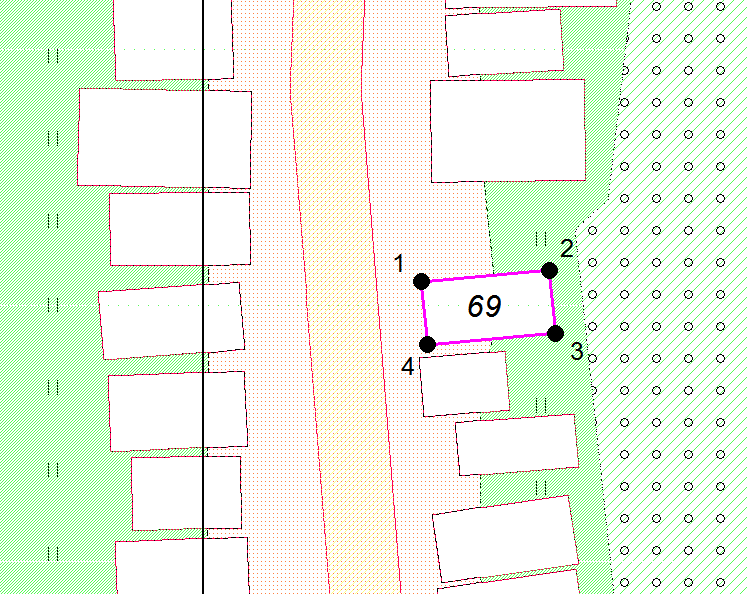 М 1:500Графическая схема размещения гаражей, являющихся некапитальными сооружениями, либо стоянок технических или других средств передвижения инвалидов вблизи их места жительства на территории городского округа муниципального образования «город Саянск», расположенной: Российская Федерация, Иркутская область, городской округ город Саянск, город Саянск, северо-восточнее пересечения ул. В.И. Ленина и проспекта Мира(№ 160 согласно Приложению 1)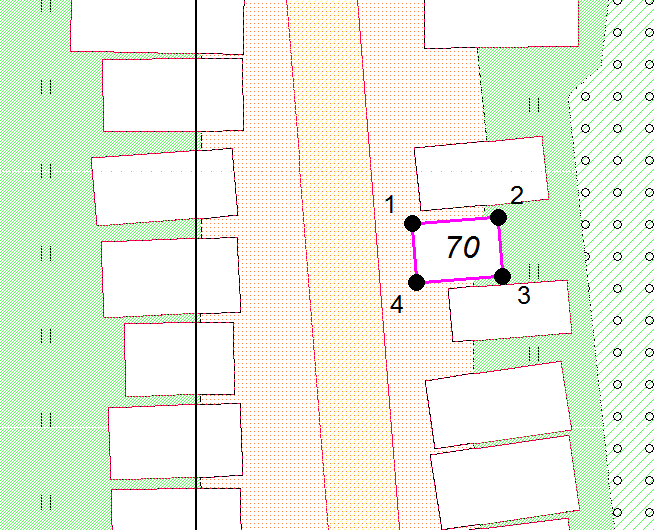 М 1:500Графическая схема размещения гаражей, являющихся некапитальными сооружениями, либо стоянок технических или других средств передвижения инвалидов вблизи их места жительства на территории городского округа муниципального образования «город Саянск», расположенной: Российская Федерация, Иркутская область, городской округ город Саянск, город Саянск, северо-восточнее пересечения ул. В.И. Ленина и проспекта Мира(№ 161 согласно Приложению 1)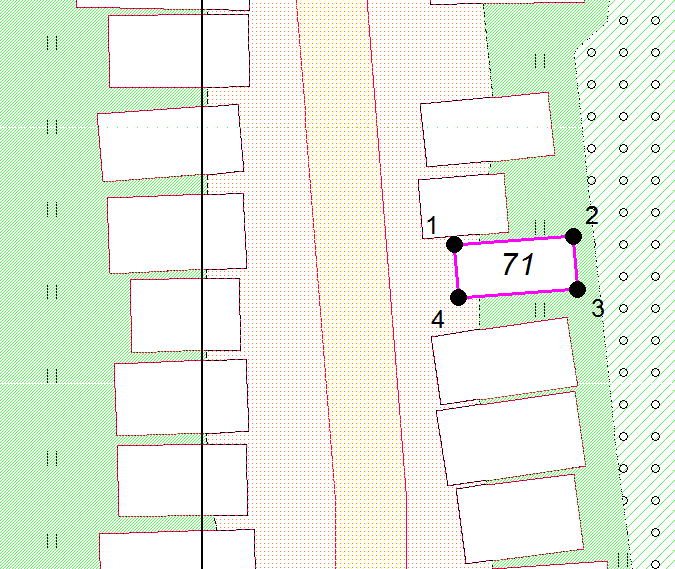 М 1:500Графическая схема размещения гаражей, являющихся некапитальными сооружениями, либо стоянок технических или других средств передвижения инвалидов вблизи их места жительства на территории городского округа муниципального образования «город Саянск», расположенной: Российская Федерация, Иркутская область, городской округ город Саянск, город Саянск, северо-восточнее пересечения ул. В.И. Ленина и проспекта Мира(№ 162 согласно Приложению 1)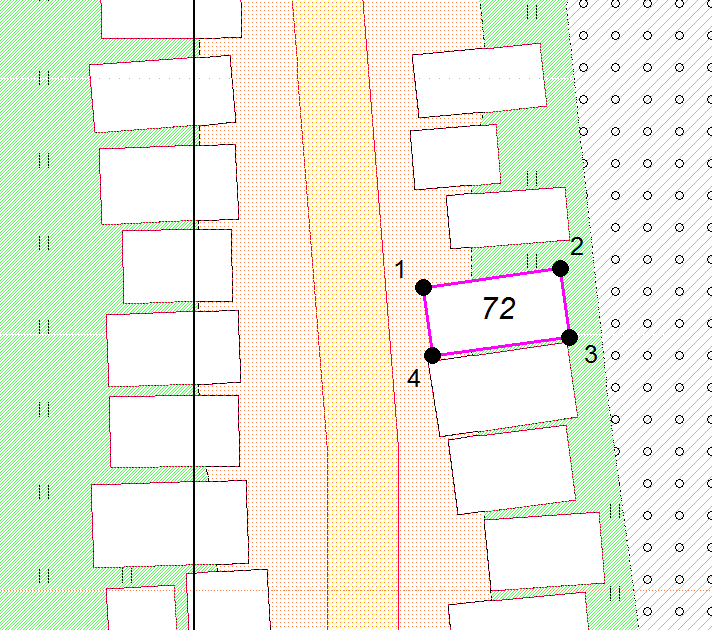 М 1:500Графическая схема размещения гаражей, являющихся некапитальными сооружениями, либо стоянок технических или других средств передвижения инвалидов вблизи их места жительства на территории городского округа муниципального образования «город Саянск», расположенной: Российская Федерация, Иркутская область, городской округ город Саянск, город Саянск, северо-восточнее пересечения ул. В.И. Ленина и проспекта Мира(№ 163 согласно Приложению 1)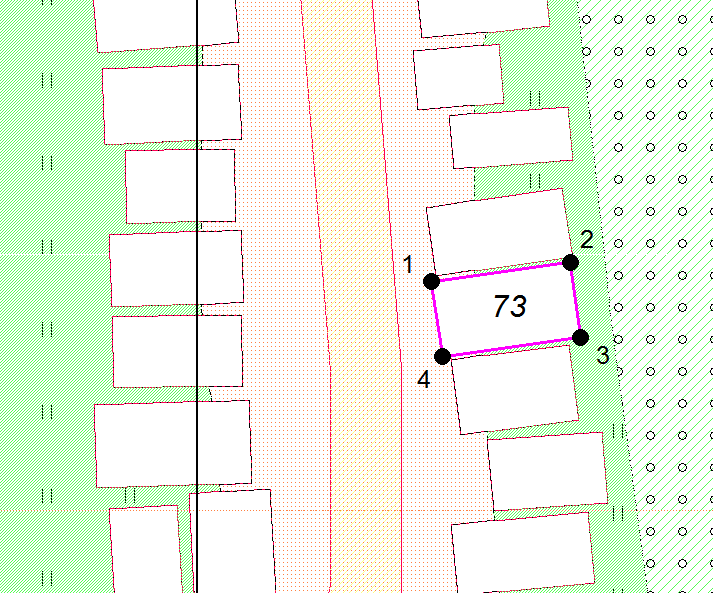 М 1:500Графическая схема размещения гаражей, являющихся некапитальными сооружениями, либо стоянок технических или других средств передвижения инвалидов вблизи их места жительства на территории городского округа муниципального образования «город Саянск», расположенной: Российская Федерация, Иркутская область, городской округ город Саянск, город Саянск, северо-восточнее пересечения ул. В.И. Ленина и проспекта Мира(№ 164 согласно Приложению 1)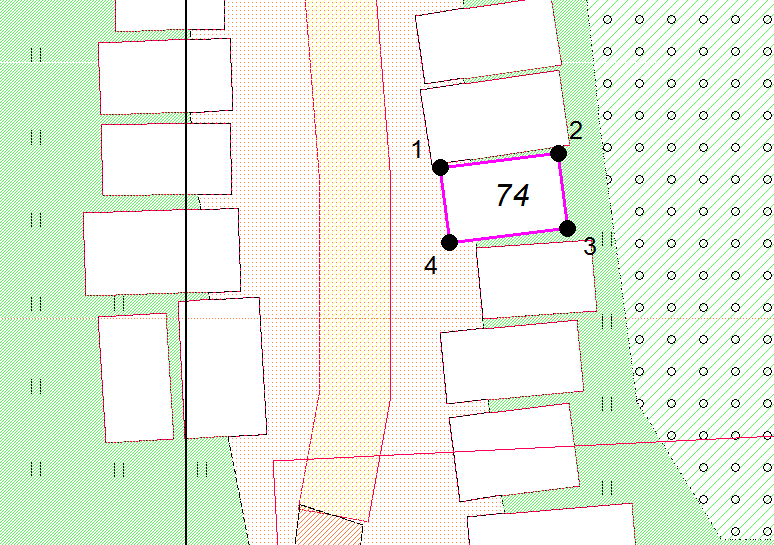 М 1:500Графическая схема размещения гаражей, являющихся некапитальными сооружениями, либо стоянок технических или других средств передвижения инвалидов вблизи их места жительства на территории городского округа муниципального образования «город Саянск», расположенной: Российская Федерация, Иркутская область, городской округ город Саянск, город Саянск, северо-восточнее пересечения ул. В.И. Ленина и проспекта Мира(№ 165 согласно Приложению 1)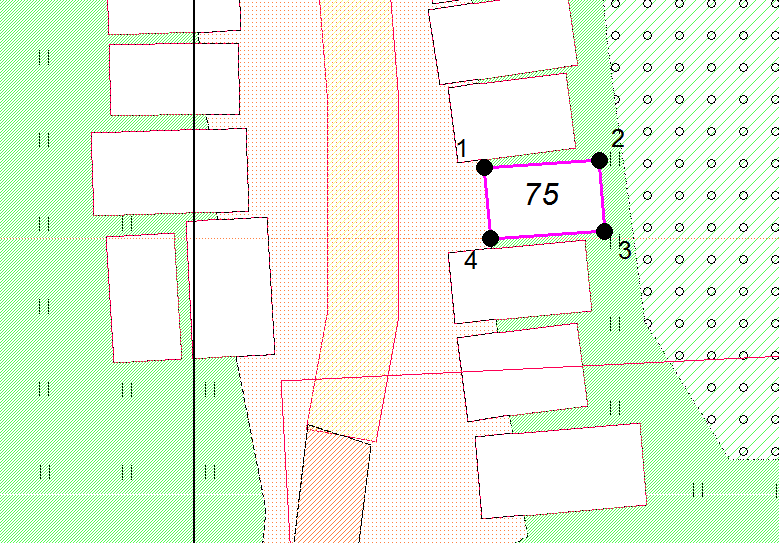 М 1:500Графическая схема размещения гаражей, являющихся некапитальными сооружениями, либо стоянок технических или других средств передвижения инвалидов вблизи их места жительства на территории городского округа муниципального образования «город Саянск», расположенной: Российская Федерация, Иркутская область, городской округ город Саянск, город Саянск, северо-восточнее пересечения ул. В.И. Ленина и проспекта Мира(№ 166 согласно Приложению 1)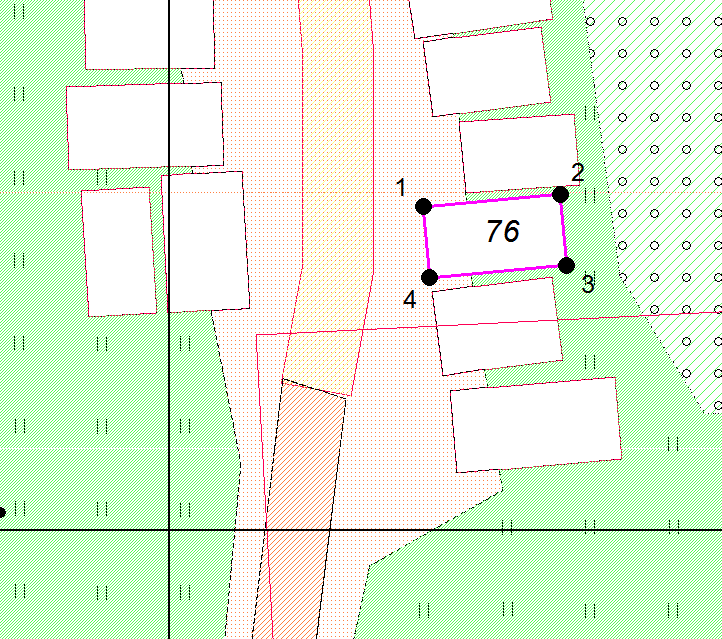 М 1:500Графическая схема размещения гаражей, являющихся некапитальными сооружениями, либо стоянок технических или других средств передвижения инвалидов вблизи их места жительства на территории городского округа муниципального образования «город Саянск», расположенной: Российская Федерация, Иркутская область, городской округ город Саянск, город Саянск, микрорайон Октябрьский, северо-западнее многоквартирного дома № 14(№ 167 согласно Приложению 1)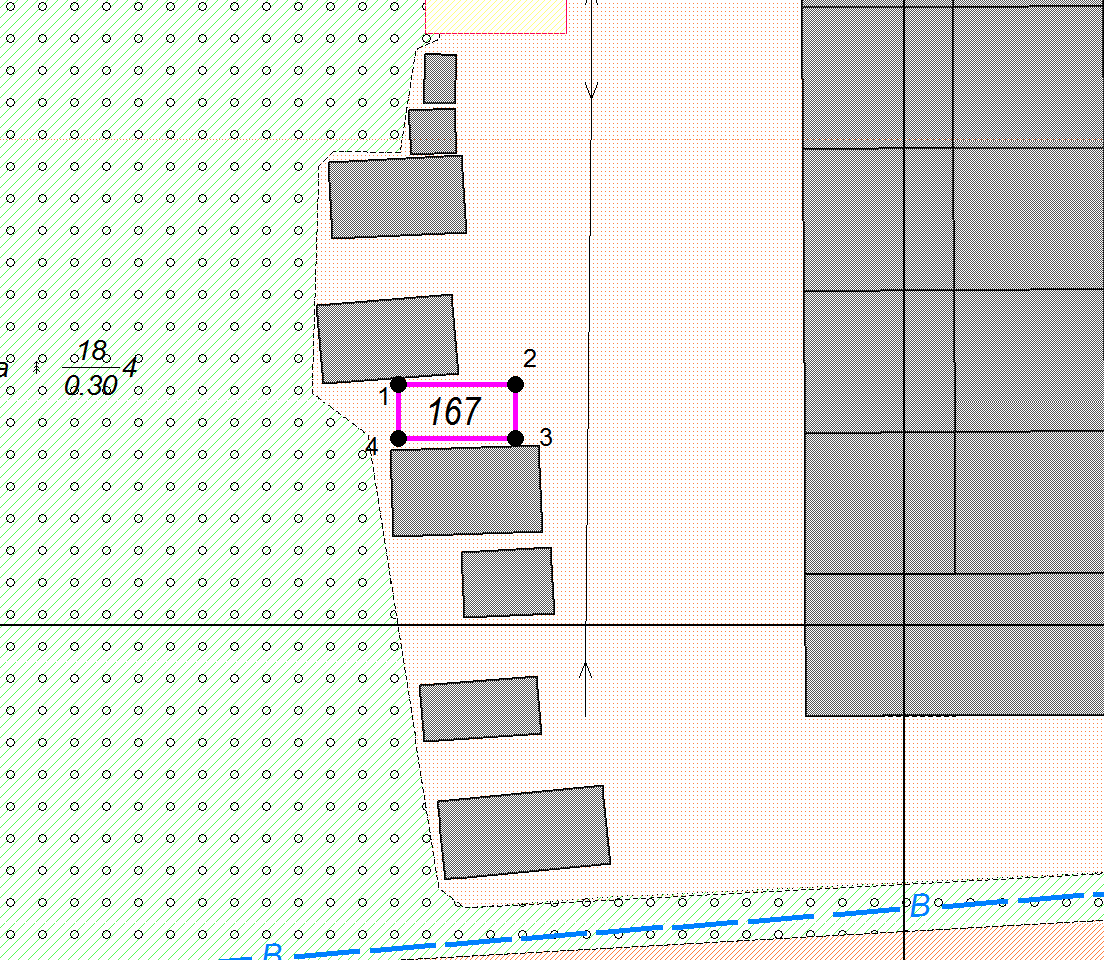 М 1:500От14.02.2024№110-37-172-24г.Саянскг.Саянскг.Саянскг.СаянскО внесении изменений в постановление администрации городского округа муниципального образования «город Саянск» от 06.09.2023 № 110-37-1059-23 «Об утверждении схемы размещения гаражей, являющихся некапитальными сооружениями, либо стоянок технических или других средств передвижения инвалидов на территории городского округа муниципального образования «город Саянск»№п/пАдрес расположения (место расположения)Площадь земельного участка,             кв. мКадастровый номер земельного участка(при наличии), кадастровый кварталПлощадь места размещения, кв.мВид объектаСведения о наличии либо отсутствии гаража91.Российская Федерация, Иркутская область, городской округ город Саянск, город Саянск, северо-восточнее пересечения улицы В.И. Ленина и проспекта  Мира 15,538:28:01050115,5гараж, являющийся некапитальным сооружениямимеется92.Российская Федерация, Иркутская область, городской округ город Саянск, город Саянск, северо-восточнее пересечения улицы В.И. Ленина и проспекта  Мира 20,238:28:01050120,2гараж, являющийся некапитальным сооружениямимеется93.Российская Федерация, Иркутская область, городской округ город Саянск, город Саянск, северо-восточнее пересечения улицы В.И. Ленина и проспекта  Мира 22,938:28:01050122,9гараж, являющийся некапитальным сооружениямимеется94.Российская Федерация, Иркутская область, городской округ город Саянск, город Саянск, северо-восточнее пересечения улицы В.И. Ленина и проспекта  Мира 16,438:28:01050116,4гараж, являющийся некапитальным сооружениямимеется95.Российская Федерация, Иркутская область, городской округ город Саянск, город Саянск, северо-восточнее пересечения улицы В.И. Ленина и проспекта  Мира 17,238:28:01050117,2гараж, являющийся некапитальным сооружениямимеется96.Российская Федерация, Иркутская область, городской округ город Саянск, город Саянск, северо-восточнее пересечения улицы В.И. Ленина и проспекта  Мира 14,238:28:01050114,2гараж, являющийся некапитальным сооружениямимеется97.Российская Федерация, Иркутская область, городской округ город Саянск, город Саянск, северо-восточнее пересечения улицы В.И. Ленина и проспекта  Мира 18,538:28:01050118,5гараж, являющийся некапитальным сооружениямимеется98.Российская Федерация, Иркутская область, городской округ город Саянск, город Саянск, северо-восточнее пересечения улицы В.И. Ленина и проспекта  Мира 17,238:28:01050117,2гараж, являющийся некапитальным сооружениямимеется99.Российская Федерация, Иркутская область, городской округ город Саянск, город Саянск, северо-восточнее пересечения улицы В.И. Ленина и проспекта  Мира 18,238:28:01050118,2гараж, являющийся некапитальным сооружениямимеется100.Российская Федерация, Иркутская область, городской округ город Саянск, город Саянск, северо-восточнее пересечения улицы В.И. Ленина и проспекта  Мира 29,938:28:01050129,9гараж, являющийся некапитальным сооружениямимеется101.Российская Федерация, Иркутская область, городской округ город Саянск, город Саянск, северо-восточнее пересечения улицы В.И. Ленина и проспекта  Мира 17,438:28:01050117,4гараж, являющийся некапитальным сооружениямимеется102.Российская Федерация, Иркутская область, городской округ город Саянск, город Саянск, северо-восточнее пересечения улицы В.И. Ленина и проспекта  Мира 14,538:28:01050114,5гараж, являющийся некапитальным сооружениямимеется103.Российская Федерация, Иркутская область, городской округ город Саянск, город Саянск, северо-восточнее пересечения улицы В.И. Ленина и проспекта  Мира 14,638:28:01050114,6гараж, являющийся некапитальным сооружениямимеется104.Российская Федерация, Иркутская область, городской округ город Саянск, город Саянск, северо-восточнее пересечения улицы В.И. Ленина и проспекта  Мира 20,738:28:01050120,7гараж, являющийся некапитальным сооружениямимеется105.Российская Федерация, Иркутская область, городской округ город Саянск, город Саянск, северо-восточнее пересечения улицы В.И. Ленина и проспекта  Мира 15,438:28:01050115,4гараж, являющийся некапитальным сооружениямимеется106.Российская Федерация, Иркутская область, городской округ город Саянск, город Саянск, северо-восточнее пересечения улицы В.И. Ленина и проспекта  Мира 18,438:28:01050118,4гараж, являющийся некапитальным сооружениямимеется107.Российская Федерация, Иркутская область, городской округ город Саянск, город Саянск, северо-восточнее пересечения улицы В.И. Ленина и проспекта  Мира 13,738:28:01050113,7гараж, являющийся некапитальным сооружениямимеется108.Российская Федерация, Иркутская область, городской округ город Саянск, город Саянск, северо-восточнее пересечения улицы В.И. Ленина и проспекта  Мира 17,538:28:01050117,5гараж, являющийся некапитальным сооружениямимеется109.Российская Федерация, Иркутская область, городской округ город Саянск, город Саянск, северо-восточнее пересечения улицы В.И. Ленина и проспекта  Мира 11,738:28:01050111,7гараж, являющийся некапитальным сооружениямимеется110.Российская Федерация, Иркутская область, городской округ город Саянск, город Саянск, северо-восточнее пересечения улицы В.И. Ленина и проспекта  Мира 30,738:28:01050130,7гараж, являющийся некапитальным сооружениямимеется111.Российская Федерация, Иркутская область, городской округ город Саянск, город Саянск, северо-восточнее пересечения улицы В.И. Ленина и проспекта  Мира 17,738:28:01050117,7гараж, являющийся некапитальным сооружениямимеется112.Российская Федерация, Иркутская область, городской округ город Саянск, город Саянск, северо-восточнее пересечения улицы В.И. Ленина и проспекта  Мира 1038:28:01050110гараж, являющийся некапитальным сооружениямимеется113.Российская Федерация, Иркутская область, городской округ город Саянск, город Саянск, северо-восточнее пересечения улицы В.И. Ленина и проспекта  Мира 9,738:28:0105019,7гараж, являющийся некапитальным сооружениямимеется114.Российская Федерация, Иркутская область, городской округ город Саянск, город Саянск, северо-восточнее пересечения улицы В.И. Ленина и проспекта  Мира 2138:28:01050121гараж, являющийся некапитальным сооружениямимеется115.Российская Федерация, Иркутская область, городской округ город Саянск, город Саянск, северо-восточнее пересечения улицы В.И. Ленина и проспекта  Мира 16,938:28:01050116,9гараж, являющийся некапитальным сооружениямимеется116.Российская Федерация, Иркутская область, городской округ город Саянск, город Саянск, северо-восточнее пересечения улицы В.И. Ленина и проспекта  Мира 15,638:28:01050115,6гараж, являющийся некапитальным сооружениямимеется117.Российская Федерация, Иркутская область, городской округ город Саянск, город Саянск, северо-восточнее пересечения улицы В.И. Ленина и проспекта  Мира 14,538:28:01050114,5гараж, являющийся некапитальным сооружениямимеется118.Российская Федерация, Иркутская область, городской округ город Саянск, город Саянск, северо-восточнее пересечения улицы В.И. Ленина и проспекта  Мира 16,238:28:01050116,2гараж, являющийся некапитальным сооружениямимеется119.Российская Федерация, Иркутская область, городской округ город Саянск, город Саянск, северо-восточнее пересечения улицы В.И. Ленина и проспекта  Мира 12,938:28:01050112,9гараж, являющийся некапитальным сооружениямимеется120.Российская Федерация, Иркутская область, городской округ город Саянск, город Саянск, северо-восточнее пересечения улицы В.И. Ленина и проспекта  Мира 15,638:28:01050115,6гараж, являющийся некапитальным сооружениямимеется121.Российская Федерация, Иркутская область, городской округ город Саянск, город Саянск, северо-восточнее пересечения улицы В.И. Ленина и проспекта  Мира 17,438:28:01050117,4гараж, являющийся некапитальным сооружениямимеется122.Российская Федерация, Иркутская область, городской округ город Саянск, город Саянск, северо-восточнее пересечения улицы В.И. Ленина и проспекта  Мира 16,938:28:01050116,9гараж, являющийся некапитальным сооружениямимеется123.Российская Федерация, Иркутская область, городской округ город Саянск, город Саянск, северо-восточнее пересечения улицы В.И. Ленина и проспекта  Мира 14,438:28:01050114,4гараж, являющийся некапитальным сооружениямимеется124.Российская Федерация, Иркутская область, городской округ город Саянск, город Саянск, северо-восточнее пересечения улицы В.И. Ленина и проспекта  Мира 1438:28:01050114гараж, являющийся некапитальным сооружениямимеется125.Российская Федерация, Иркутская область, городской округ город Саянск, город Саянск, северо-восточнее пересечения улицы В.И. Ленина и проспекта  Мира 15,538:28:01050115,5гараж, являющийся некапитальным сооружениямимеется126.Российская Федерация, Иркутская область, городской округ город Саянск, город Саянск, северо-восточнее пересечения улицы В.И. Ленина и проспекта  Мира 12,738:28:01050112,7гараж, являющийся некапитальным сооружениямимеется127.Российская Федерация, Иркутская область, городской округ город Саянск, город Саянск, северо-восточнее пересечения улицы В.И. Ленина и проспекта  Мира 1938:28:01050119гараж, являющийся некапитальным сооружениямимеется128.Российская Федерация, Иркутская область, городской округ город Саянск, город Саянск, северо-восточнее пересечения улицы В.И. Ленина и проспекта  Мира 20,638:28:01050120,6гараж, являющийся некапитальным сооружениямимеется129.Российская Федерация, Иркутская область, городской округ город Саянск, город Саянск, северо-восточнее пересечения улицы В.И. Ленина и проспекта  Мира 18,338:28:01050118,3гараж, являющийся некапитальным сооружениямимеется130.Российская Федерация, Иркутская область, городской округ город Саянск, город Саянск, северо-восточнее пересечения улицы В.И. Ленина и проспекта  Мира 16,238:28:01050116,2гараж, являющийся некапитальным сооружениямимеется131.Российская Федерация, Иркутская область, городской округ город Саянск, город Саянск, северо-восточнее пересечения улицы В.И. Ленина и проспекта  Мира 17,738:28:01050117,7гараж, являющийся некапитальным сооружениямимеется132.Российская Федерация, Иркутская область, городской округ город Саянск, город Саянск, северо-восточнее пересечения улицы В.И. Ленина и проспекта  Мира 12,438:28:01050112,4гараж, являющийся некапитальным сооружениямимеется133.Российская Федерация, Иркутская область, городской округ город Саянск, город Саянск, северо-восточнее пересечения улицы В.И. Ленина и проспекта  Мира 16,838:28:01050116,8гараж, являющийся некапитальным сооружениямимеется134.Российская Федерация, Иркутская область, городской округ город Саянск, город Саянск, северо-восточнее пересечения улицы В.И. Ленина и проспекта  Мира17,338:28:01050117,3гараж, являющийся некапитальным сооружениямимеется135.Российская Федерация, Иркутская область, городской округ город Саянск, город Саянск, северо-восточнее пересечения улицы В.И. Ленина и проспекта  Мира 20,938:28:01050120,9гараж, являющийся некапитальным сооружениямимеется136.Российская Федерация, Иркутская область, городской округ город Саянск, город Саянск, северо-восточнее пересечения улицы В.И. Ленина и проспекта  Мира 1838:28:01050118гараж, являющийся некапитальным сооружениямимеется137.Российская Федерация, Иркутская область, городской округ город Саянск, город Саянск, северо-восточнее пересечения улицы В.И. Ленина и проспекта  Мира 14,338:28:01050114,3гараж, являющийся некапитальным сооружениямимеется138.Российская Федерация, Иркутская область, городской округ город Саянск, город Саянск, северо-восточнее пересечения улицы В.И. Ленина и проспекта  Мира 1738:28:01050117гараж, являющийся некапитальным сооружениямимеется139.Российская Федерация, Иркутская область, городской округ город Саянск, город Саянск, северо-восточнее пересечения улицы В.И. Ленина и проспекта  Мира 6,638:28:0105016,6гараж, являющийся некапитальным сооружениямимеется140.Российская Федерация, Иркутская область, городской округ город Саянск, город Саянск, северо-восточнее пересечения улицы В.И. Ленина и проспекта  Мира 15,738:28:01050115,7гараж, являющийся некапитальным сооружениямимеется141.Российская Федерация, Иркутская область, городской округ город Саянск, город Саянск, северо-восточнее пересечения улицы В.И. Ленина и проспекта  Мира 19,538:28:01050119,5гараж, являющийся некапитальным сооружениямимеется142.Российская Федерация, Иркутская область, городской округ город Саянск, город Саянск, северо-восточнее пересечения улицы В.И. Ленина и проспекта  Мира 16,538:28:01050116,5гараж, являющийся некапитальным сооружениямимеется143.Российская Федерация, Иркутская область, городской округ город Саянск, город Саянск, северо-восточнее пересечения улицы В.И. Ленина и проспекта  Мира 18,538:28:01050118,5гараж, являющийся некапитальным сооружениямимеется144.Российская Федерация, Иркутская область, городской округ город Саянск, город Саянск, северо-восточнее пересечения улицы В.И. Ленина и проспекта  Мира 16,138:28:01050116,1гараж, являющийся некапитальным сооружениямимеется145.Российская Федерация, Иркутская область, городской округ город Саянск, город Саянск, северо-восточнее пересечения улицы В.И. Ленина и проспекта  Мира 17,938:28:01050117,9гараж, являющийся некапитальным сооружениямимеется146.Российская Федерация, Иркутская область, городской округ город Саянск, город Саянск, северо-восточнее пересечения улицы В.И. Ленина и проспекта  Мира 938:28:0105019гараж, являющийся некапитальным сооружениямимеется147.Российская Федерация, Иркутская область, городской округ город Саянск, город Саянск, северо-восточнее пересечения улицы В.И. Ленина и проспекта  Мира 11,838:28:01050111,8гараж, являющийся некапитальным сооружениямимеется148.Российская Федерация, Иркутская область, городской округ город Саянск, город Саянск, северо-восточнее пересечения улицы В.И. Ленина и проспекта  Мира 20,238:28:01050120,2гараж, являющийся некапитальным сооружениямимеется149.Российская Федерация, Иркутская область, городской округ город Саянск, город Саянск, северо-восточнее пересечения улицы В.И. Ленина и проспекта  Мира 17,338:28:01050117,3гараж, являющийся некапитальным сооружениямимеется150.Российская Федерация, Иркутская область, городской округ город Саянск, город Саянск, северо-восточнее пересечения улицы В.И. Ленина и проспекта  Мира 1538:28:01050115гараж, являющийся некапитальным сооружениямимеется151.Российская Федерация, Иркутская область, городской округ город Саянск, город Саянск, северо-восточнее пересечения улицы В.И. Ленина и проспекта  Мира 19,738:28:01050119,7гараж, являющийся некапитальным сооружениямимеется152.Российская Федерация, Иркутская область, городской округ город Саянск, город Саянск, северо-восточнее пересечения улицы В.И. Ленина и проспекта  Мира 1538:28:01050115гараж, являющийся некапитальным сооружениямимеется153.Российская Федерация, Иркутская область, городской округ город Саянск, город Саянск, северо-восточнее пересечения улицы В.И. Ленина и проспекта  Мира 12,438:28:01050112,4гараж, являющийся некапитальным сооружениямимеется154.Российская Федерация, Иркутская область, городской округ город Саянск, город Саянск, северо-восточнее пересечения улицы В.И. Ленина и проспекта  Мира 8,238:28:0105018,2гараж, являющийся некапитальным сооружениямимеется155.Российская Федерация, Иркутская область, городской округ город Саянск, город Саянск, северо-восточнее пересечения улицы В.И. Ленина и проспекта  Мира 17,338:28:01050117,3гараж, являющийся некапитальным сооружениямимеется156.Российская Федерация, Иркутская область, городской округ город Саянск, город Саянск, северо-восточнее пересечения улицы В.И. Ленина и проспекта  Мира 15,438:28:01050115,4гараж, являющийся некапитальным сооружениямимеется157.Российская Федерация, Иркутская область, городской округ город Саянск, город Саянск, северо-восточнее пересечения улицы В.И. Ленина и проспекта  Мира 12,738:28:01050112,7гараж, являющийся некапитальным сооружениямимеется158.Российская Федерация, Иркутская область, городской округ город Саянск, город Саянск, северо-восточнее пересечения улицы В.И. Ленина и проспекта  Мира 2838:28:01050128гараж, являющийся некапитальным сооружениямимеется159.Российская Федерация, Иркутская область, городской округ город Саянск, город Саянск, северо-восточнее пересечения улицы В.И. Ленина и проспекта  Мира 14,638:28:01050114,6гараж, являющийся некапитальным сооружениямимеется160.Российская Федерация, Иркутская область, городской округ город Саянск, город Саянск, северо-восточнее пересечения улицы В.И. Ленина и проспекта  Мира 9,238:28:0105019,2гараж, являющийся некапитальным сооружениямимеется161.Российская Федерация, Иркутская область, городской округ город Саянск, город Саянск, северо-восточнее пересечения улицы В.И. Ленина и проспекта  Мира 11,438:28:01050111,4гараж, являющийся некапитальным сооружениямимеется162.Российская Федерация, Иркутская область, городской округ город Саянск, город Саянск, северо-восточнее пересечения улицы В.И. Ленина и проспекта  Мира 1738:28:01050117гараж, являющийся некапитальным сооружениямимеется163.Российская Федерация, Иркутская область, городской округ город Саянск, город Саянск, северо-восточнее пересечения улицы В.И. Ленина и проспекта  Мира 19,138:28:01050119,1гараж, являющийся некапитальным сооружениямимеется164.Российская Федерация, Иркутская область, городской округ город Саянск, город Саянск, северо-восточнее пересечения улицы В.И. Ленина и проспекта  Мира 16,138:28:01050116,1гараж, являющийся некапитальным сооружениямимеется165.Российская Федерация, Иркутская область, городской округ город Саянск, город Саянск, северо-восточнее пересечения улицы В.И. Ленина и проспекта  Мира 14,838:28:01050114,8гараж, являющийся некапитальным сооружениямимеется166.Российская Федерация, Иркутская область, городской округ город Саянск, город Саянск, северо-восточнее пересечения улицы В.И. Ленина и проспекта  Мира 17,638:28:01050117,6гараж, являющийся некапитальным сооружениямимеется167.Российская Федерация, Иркутская область, городской округ город Саянск, город Саянск, микрорайон Октябрьский, северо-западнее многоквартирного дома № 1411,438:28:01040511,4гараж, являющийся некапитальным сооружениямимеетсяКоординаты в системе МСК-38 зона 3 Иркутская область Координаты в системе МСК-38 зона 3 Иркутская область Координаты в системе МСК-38 зона 3 Иркутская область №ХY1588514,413193196,272588514,553193199,163588509,213193199,434588509,063193196,541588514,413193196,27S  (металлического гаража)15,5 кв. м15,5 кв. мКоординаты в системе МСК-38 зона 3 Иркутская область Координаты в системе МСК-38 зона 3 Иркутская область Координаты в системе МСК-38 зона 3 Иркутская область №ХY1588515,063193199,632588515,233193203,103588509,413193203,384588509,243193199,921588515,063193199,63S  (металлического гаража)20,2 кв. м20,2 кв. мКоординаты в системе МСК-38 зона 3 Иркутская область Координаты в системе МСК-38 зона 3 Иркутская область Координаты в системе МСК-38 зона 3 Иркутская область №ХY1588518,823193195,642588518,993193202,183588515,493193202,274588515,313193195,731588518,823193195,64S  (металлического гаража)22,9 кв. м22,9 кв. мКоординаты в системе МСК-38 зона 3 Иркутская область Координаты в системе МСК-38 зона 3 Иркутская область Координаты в системе МСК-38 зона 3 Иркутская область №ХY1588522,533193196,402588522,583193201,863588519,583193201,894588519,533193196,431588522,533193196,40S  (металлического гаража)16,4 кв. м16,4 кв. мКоординаты в системе МСК-38 зона 3 Иркутская область Координаты в системе МСК-38 зона 3 Иркутская область Координаты в системе МСК-38 зона 3 Иркутская область №ХY1588526,033193196,242588526,193193201,833588523,123193201,924588522,953193196,331588526,033193196,24S  (металлического гаража)17,2 кв. м17,2 кв. мКоординаты в системе МСК-38 зона 3 Иркутская область Координаты в системе МСК-38 зона 3 Иркутская область Координаты в системе МСК-38 зона 3 Иркутская область №ХY1588529,563193196,942588529,633193201,563588526,563193201,614588526,503193196,991588529,563193196,94S  (металлического гаража)14,2 кв. м14,2 кв. мКоординаты в системе МСК-38 зона 3 Иркутская область Координаты в системе МСК-38 зона 3 Иркутская область Координаты в системе МСК-38 зона 3 Иркутская область №ХY1588533,023193195,952588533,223193201,743588530,033193201,854588529,833193196,061588533,023193195,95S  (металлического гаража)18,5 кв. м18,5 кв. мКоординаты в системе МСК-38 зона 3 Иркутская область Координаты в системе МСК-38 зона 3 Иркутская область Координаты в системе МСК-38 зона 3 Иркутская область №ХY1588536,593193195,552588536,993193201,533588534,123193201,724588533,723193195,741588536,593193195,55S  (металлического гаража)17,2 кв. м17,2 кв. мКоординаты в системе МСК-38 зона 3 Иркутская область Координаты в системе МСК-38 зона 3 Иркутская область Координаты в системе МСК-38 зона 3 Иркутская область №ХY1588540,763193196,032588540,793193201,953588537,723193201,974588537,693193196,041588540,763193196,03S  (металлического гаража)18,2 кв. м18,2 кв. мКоординаты в системе МСК-38 зона 3 Иркутская область Координаты в системе МСК-38 зона 3 Иркутская область Координаты в системе МСК-38 зона 3 Иркутская область №ХY1588545,193193194,732588545,073193202,033588540,973193201,964588541,103193194,671588545,193193194,73S  (металлического гаража)29,9 кв. м29,9 кв. мКоординаты в системе МСК-38 зона 3 Иркутская область Координаты в системе МСК-38 зона 3 Иркутская область Координаты в системе МСК-38 зона 3 Иркутская область №ХY1588548,993193196,192588549,093193201,183588545,603193201,254588545,513193196,251588548,993193196,19S  (металлического гаража)17,4 кв. м17,4 кв. мКоординаты в системе МСК-38 зона 3 Иркутская область Координаты в системе МСК-38 зона 3 Иркутская область Координаты в системе МСК-38 зона 3 Иркутская область №ХY1588556,813193196,702588556,423193201,773588553,573193201,554588553,963193196,481588556,813193196,70S  (металлический гараж)14,5 кв. м14,5 кв. мКоординаты в системе МСК-38 зона 3 Иркутская область Координаты в системе МСК-38 зона 3 Иркутская область Координаты в системе МСК-38 зона 3 Иркутская область №ХY1588560,433193196,652588559,873193201,593588556,963193201,264588557,523193196,321588560,433193196,65S  (металлические гаражи)14,6 кв. м14,6 кв. мКоординаты в системе МСК-38 зона 3 Иркутская область Координаты в системе МСК-38 зона 3 Иркутская область Координаты в системе МСК-38 зона 3 Иркутская область №ХY1588564,863193195,112588564,883193201,223588561,493193201,244588561,463193195,131588564,863193195,11S  (металлического гаража)20,7 кв. м20,7 кв. мКоординаты в системе МСК-38 зона 3 Иркутская область Координаты в системе МСК-38 зона 3 Иркутская область Координаты в системе МСК-38 зона 3 Иркутская область №ХY1588568,893193194,882588568,723193200,023588565,733193199,924588565,913193194,771588568,893193194,88S  (металлического гаража)15,4 кв. м15,4 кв. мКоординаты в системе МСК-38 зона 3 Иркутская область Координаты в системе МСК-38 зона 3 Иркутская область Координаты в системе МСК-38 зона 3 Иркутская область №ХY1588572,563193194,682588572,603193200,823588569,613193200,844588569,573193194,701588572,563193194,68S  (металлического гаража)18,4 кв. м18,4 кв. мКоординаты в системе МСК-38 зона 3 Иркутская область Координаты в системе МСК-38 зона 3 Иркутская область Координаты в системе МСК-38 зона 3 Иркутская область №ХY1588576,223193195,612588576,293193200,613588573,563193200,654588573,493193195,651588576,223193195,61S  (металлического гаража)13,7 кв. м13,7 кв. мКоординаты в системе МСК-38 зона 3 Иркутская область Координаты в системе МСК-38 зона 3 Иркутская область Координаты в системе МСК-38 зона 3 Иркутская область №ХY1588579,153193194,442588579,383193200,643588576,573193200,744588576,343193194,541588579,153193194,44S  (металлического гаража)17,5 кв. м17,5 кв. мКоординаты в системе МСК-38 зона 3 Иркутская область Координаты в системе МСК-38 зона 3 Иркутская область Координаты в системе МСК-38 зона 3 Иркутская область №ХY1588582,593193193,532588583,233193197,723588580,503193198,144588579,863193193,951588582,593193193,53S  (металлического гаража)11,7 кв. м11,7 кв. мКоординаты в системе МСК-38 зона 3 Иркутская область Координаты в системе МСК-38 зона 3 Иркутская область Координаты в системе МСК-38 зона 3 Иркутская область №ХY1588588,913193193,662588589,663193200,743588585,383193201,204588584,633193194,111588588,913193193,66S  (металлического гаража)30,7 кв. м30,7 кв. мКоординаты в системе МСК-38 зона 3 Иркутская область Координаты в системе МСК-38 зона 3 Иркутская область Координаты в системе МСК-38 зона 3 Иркутская область №ХY1588593,143193193,882588593,423193199,833588590,463193199,974588590,173193194,021588593,143193193,88S  (металлического гаража)17,7 кв. м17,7 кв. мКоординаты в системе МСК-38 зона 3 Иркутская область Координаты в системе МСК-38 зона 3 Иркутская область Координаты в системе МСК-38 зона 3 Иркутская область №ХY1588596,163193195,062588596,463193199,533588594,233193199,684588593,933193195,201588596,163193195,06S  (металлического гаража)10 кв. м10 кв. мКоординаты в системе МСК-38 зона 3 Иркутская область Координаты в системе МСК-38 зона 3 Иркутская область Координаты в системе МСК-38 зона 3 Иркутская область №ХY1588599,363193194,752588599,563193199,333588597,463193199,424588597,253193194,851588599,363193194,75S  (металлического гаража)9,7 кв. м9,7 кв. мКоординаты в системе МСК-38 зона 3 Иркутская область Координаты в системе МСК-38 зона 3 Иркутская область Координаты в системе МСК-38 зона 3 Иркутская область №ХY1588604,643193193,212588604,643193199,433588601,273193199,434588601,273193193,211588604,643193193,21S  (металлического гаража)21 кв. м21 кв. мКоординаты в системе МСК-38 зона 3 Иркутская область Координаты в системе МСК-38 зона 3 Иркутская область Координаты в системе МСК-38 зона 3 Иркутская область №ХY1588607,933193193,352588608,263193199,163588605,373193199,334588605,043193193,511588607,933193193,35S  (металлического гаража)16,9 кв. м16,9 кв. мКоординаты в системе МСК-38 зона 3 Иркутская область Координаты в системе МСК-38 зона 3 Иркутская область Координаты в системе МСК-38 зона 3 Иркутская область №ХY1588611,323193193,772588611,753193198,943588608,763193199,194588608,333193194,021588611,323193193,77S  (металлического гаража)15,6 кв. м15,6 кв. мКоординаты в системе МСК-38 зона 3 Иркутская область Координаты в системе МСК-38 зона 3 Иркутская область Координаты в системе МСК-38 зона 3 Иркутская область №ХY1588613,973193192,752588614,503193198,653588612,073193198,874588611,533193192,971588613,973193192,75S  (металлического гаража)14,5 кв. м14,5 кв. мКоординаты в системе МСК-38 зона 3 Иркутская область Координаты в системе МСК-38 зона 3 Иркутская область Координаты в системе МСК-38 зона 3 Иркутская область №ХY1588617,653193193,442588618,083193198,343588614,793193198,624588614,373193193,721588617,653193193,44S  (металлического гаража)16,2 кв. м16,2 кв. мКоординаты в системе МСК-38 зона 3 Иркутская область Координаты в системе МСК-38 зона 3 Иркутская область Координаты в системе МСК-38 зона 3 Иркутская область №ХY1588621,603193193,452588621,673193198,533588619,143193198,574588619,073193193,481588621,603193193,45S  (металлического гаража)12,9 кв. м12,9 кв. мКоординаты в системе МСК-38 зона 3 Иркутская область Координаты в системе МСК-38 зона 3 Иркутская область Координаты в системе МСК-38 зона 3 Иркутская область №ХY1588625,193193193,442588625,053193198,633588622,063193198,554588622,193193193,361588625,193193193,44S  (металлического гаража)15,6 кв. м15,6 кв. мКоординаты в системе МСК-38 зона 3 Иркутская область Координаты в системе МСК-38 зона 3 Иркутская область Координаты в системе МСК-38 зона 3 Иркутская область №ХY1588628,523193193,052588628,393193198,623588625,273193198,544588625,403193192,971588628,523193193,05S  (металлического гаража)17,4 кв. м17,4 кв. мКоординаты в системе МСК-38 зона 3 Иркутская область Координаты в системе МСК-38 зона 3 Иркутская область Координаты в системе МСК-38 зона 3 Иркутская область №ХY1588632,323193192,882588632,243193198,273588629,103193198,224588629,193193192,821588632,323193192,88S  (металлического гаража)16,9 кв. м16,9 кв. мКоординаты в системе МСК-38 зона 3 Иркутская область Координаты в системе МСК-38 зона 3 Иркутская область Координаты в системе МСК-38 зона 3 Иркутская область №ХY1588635,823193193,612588635,813193198,293588632,733193198,294588632,743193193,601588635,823193193,61S  (металлического гаража)14,4 кв. м14,4 кв. мКоординаты в системе МСК-38 зона 3 Иркутская область Координаты в системе МСК-38 зона 3 Иркутская область Координаты в системе МСК-38 зона 3 Иркутская область №ХY1588639,263193193,312588639,293193198,423588636,563193198,434588636,533193193,321588639,263193193,31S  (металлического гаража)14 кв. м14 кв. мКоординаты в системе МСК-38 зона 3 Иркутская область Координаты в системе МСК-38 зона 3 Иркутская область Координаты в системе МСК-38 зона 3 Иркутская область №ХY1588642,693193193,272588642,783193198,483588639,813193198,534588639,723193193,321588642,693193193,27S  (металлического гаража)15,5 кв. м15,5 кв. мКоординаты в системе МСК-38 зона 3 Иркутская область Координаты в системе МСК-38 зона 3 Иркутская область Координаты в системе МСК-38 зона 3 Иркутская область №ХY1588645,883193192,352588645,813193197,443588643,313193197,404588643,393193192,311588645,883193192,35S  (металлического гаража)12,7 кв. м12,7 кв. мКоординаты в системе МСК-38 зона 3 Иркутская область Координаты в системе МСК-38 зона 3 Иркутская область Координаты в системе МСК-38 зона 3 Иркутская область №ХY1588649,723193191,292588649,513193197,333588646,363193197,224588646,573193191,181588649,723193191,29S  (металлического гаража) 19 кв. м 19 кв. мКоординаты в системе МСК-38 зона 3 Иркутская область Координаты в системе МСК-38 зона 3 Иркутская область Координаты в системе МСК-38 зона 3 Иркутская область №ХY1588653,293193190,552588652,673193197,613588649,783193197,354588650,403193190,301588653,293193190,55S  (металлического гаража) 20,6 кв. м 20,6 кв. мКоординаты в системе МСК-38 зона 3 Иркутская область Координаты в системе МСК-38 зона 3 Иркутская область Координаты в системе МСК-38 зона 3 Иркутская область №ХY1588651,583193204,882588652,313193210,993588649,363193211,344588648,633193205,231588651,583193204,88S  (металлического гаража)18,3 кв. м18,3 кв. мКоординаты в системе МСК-38 зона 3 Иркутская область Координаты в системе МСК-38 зона 3 Иркутская область Координаты в системе МСК-38 зона 3 Иркутская область №ХY1588647,213193204,502588647,863193210,623588645,243193210,894588644,603193204,771588647,213193204,50S  (металлического гаража)16,2 кв. м16,2 кв. мКоординаты в системе МСК-38 зона 3 Иркутская область Координаты в системе МСК-38 зона 3 Иркутская область Координаты в системе МСК-38 зона 3 Иркутская область №ХY1588644,313193204,942588644,843193209,923588641,323193210,294588640,793193205,311588644,313193204,94S  (металлического гаража)17,7 кв. м17,7 кв. мКоординаты в системе МСК-38 зона 3 Иркутская область Координаты в системе МСК-38 зона 3 Иркутская область Координаты в системе МСК-38 зона 3 Иркутская область №ХY1588640,233193205,232588640,673193209,693588637,923193209,964588637,483193205,501588640,233193205,23S  (металлического гаража)12,4 кв. м12,4 кв. мКоординаты в системе МСК-38 зона 3 Иркутская область Координаты в системе МСК-38 зона 3 Иркутская область Координаты в системе МСК-38 зона 3 Иркутская область №ХY1588632,233193205,092588632,463193210,073588629,103193210,234588628,883193205,241588632,233193205,09S  (металлического гаража)16,8 кв. м16,8 кв. мКоординаты в системе МСК-38 зона 3 Иркутская область Координаты в системе МСК-38 зона 3 Иркутская область Координаты в системе МСК-38 зона 3 Иркутская область №ХY1588628,683193205,382588628,893193210,923588625,773193211,034588625,563193205,501588628,683193205,38S  (металлические гаражи)17,3 кв. м17,3 кв. мКоординаты в системе МСК-38 зона 3 Иркутская область Координаты в системе МСК-38 зона 3 Иркутская область Координаты в системе МСК-38 зона 3 Иркутская область №ХY1588625,313193205,512588625,563193211,873588622,283193212,004588622,033193205,631588625,313193205,51S  (металлические гаражи)20,9 кв. м20,9 кв. мКоординаты в системе МСК-38 зона 3 Иркутская область Координаты в системе МСК-38 зона 3 Иркутская область Координаты в системе МСК-38 зона 3 Иркутская область №ХY1588621,703193205,582588622,003193211,643588619,043193211,794588618,743193205,731588621,703193205,58S  (металлического гаража)18 кв. м18 кв. мКоординаты в системе МСК-38 зона 3 Иркутская область Координаты в системе МСК-38 зона 3 Иркутская область Координаты в системе МСК-38 зона 3 Иркутская область №ХY1588618,293193205,872588618,553193211,083588615,823193211,224588615,563193206,011588618,293193205,87S  (металлического гаража)14,3 кв. м14,3 кв. мКоординаты в системе МСК-38 зона 3 Иркутская область Координаты в системе МСК-38 зона 3 Иркутская область Координаты в системе МСК-38 зона 3 Иркутская область №ХY1588615,093193205,872588615,333193211,553588612,333193211,674588612,093193206,001588615,093193205,87S  (металлического гаража)17 кв. м17 кв. мКоординаты в системе МСК-38 зона 3 Иркутская область Координаты в системе МСК-38 зона 3 Иркутская область Координаты в системе МСК-38 зона 3 Иркутская область №ХY1588611,813193208,012588612,063193211,023588609,893193211,204588609,643193208,191588611,813193208,01S  (металлического гаража)6,6 кв. м6,6 кв. мКоординаты в системе МСК-38 зона 3 Иркутская область Координаты в системе МСК-38 зона 3 Иркутская область Координаты в системе МСК-38 зона 3 Иркутская область №ХY1588608,893193206,052588609,503193211,503588606,663193211,814588606,053193206,361588608,893193206,05S  (металлического гаража)15,7 кв. м15,7 кв. мКоординаты в системе МСК-38 зона 3 Иркутская область Координаты в системе МСК-38 зона 3 Иркутская область Координаты в системе МСК-38 зона 3 Иркутская область №ХY1588605,723193206,332588606,373193212,183588603,083193212,554588602,433193206,701588605,723193206,33S  (металлического гаража)19,5 кв. м19,5 кв. мКоординаты в системе МСК-38 зона 3 Иркутская область Координаты в системе МСК-38 зона 3 Иркутская область Координаты в системе МСК-38 зона 3 Иркутская область №ХY1588601,893193206,662588602,383193212,143588599,403193212,414588598,923193206,921588601,893193206,66S  (металлического гаража) 16,5 кв. м 16,5 кв. мКоординаты в системе МСК-38 зона 3 Иркутская область Координаты в системе МСК-38 зона 3 Иркутская область Координаты в системе МСК-38 зона 3 Иркутская область №ХY1588598,083193207,152588598,453193213,253588595,433193213,444588595,063193207,341588598,083193207,15S  (металлического гаража)18,5 кв. м18,5 кв. мКоординаты в системе МСК-38 зона 3 Иркутская область Координаты в системе МСК-38 зона 3 Иркутская область Координаты в системе МСК-38 зона 3 Иркутская область №ХY1588592,693193207,132588593,643193212,223588590,573193212,794588589,633193207,741588592,693193207,13S  (металлического гаража)16,1 кв. м16,1 кв. мКоординаты в системе МСК-38 зона 3 Иркутская область Координаты в системе МСК-38 зона 3 Иркутская область Координаты в системе МСК-38 зона 3 Иркутская область №ХY1588589,623193207,902588590,413193213,843588587,453193214,234588586,663193208,291588589,623193207,90S  (металлического гаража)17,9 кв. м17,9 кв. мКоординаты в системе МСК-38 зона 3 Иркутская область Координаты в системе МСК-38 зона 3 Иркутская область Координаты в системе МСК-38 зона 3 Иркутская область №ХY1588586,403193208,462588586,993193212,253588584,683193212,624588584,083193208,831588586,403193208,46S  (металлического гаража)9 кв. м9 кв. мКоординаты в системе МСК-38 зона 3 Иркутская область Координаты в системе МСК-38 зона 3 Иркутская область Координаты в системе МСК-38 зона 3 Иркутская область №ХY1588583,833193210,342588584,033193214,983588581,493193215,094588581,293193210,441588583,833193210,34S  (металлического гаража)11,8 кв. м11,8 кв. мКоординаты в системе МСК-38 зона 3 Иркутская область Координаты в системе МСК-38 зона 3 Иркутская область Координаты в системе МСК-38 зона 3 Иркутская область №ХY1588579,553193209,052588579,603193216,023588576,703193216,034588576,653193209,071588579,553193209,05S  (металлического гаража)20,2 кв. м20,2 кв. мКоординаты в системе МСК-38 зона 3 Иркутская область Координаты в системе МСК-38 зона 3 Иркутская область Координаты в системе МСК-38 зона 3 Иркутская область №ХY1588575,053193209,142588574,723193214,833588571,693193214,654588572,033193208,961588575,053193209,14S  (металлического гаража)17,3 кв. м17,3 кв. мКоординаты в системе МСК-38 зона 3 Иркутская область Координаты в системе МСК-38 зона 3 Иркутская область Координаты в системе МСК-38 зона 3 Иркутская область №ХY1588570,503193208,542588570,183193214,553588567,703193214,424588568,023193208,411588570,503193208,54S  (металлического гаража)15 кв. м15 кв. мКоординаты в системе МСК-38 зона 3 Иркутская область Координаты в системе МСК-38 зона 3 Иркутская область Координаты в системе МСК-38 зона 3 Иркутская область №ХY1588566,613193208,152588566,493193214,183588563,223193214,124588563,343193208,081588566,613193208,15S  (металлического гаража)19,7 кв. м19,7 кв. мКоординаты в системе МСК-38 зона 3 Иркутская область Координаты в системе МСК-38 зона 3 Иркутская область Координаты в системе МСК-38 зона 3 Иркутская область №ХY1588562,543193208,292588562,653193213,373588559,693193213,434588559,593193208,351588562,543193208,29S  (металлического гаража)15 кв. м15 кв. мКоординаты в системе МСК-38 зона 3 Иркутская область Координаты в системе МСК-38 зона 3 Иркутская область Координаты в системе МСК-38 зона 3 Иркутская область №ХY1588559,383193208,272588559,373193213,283588556,903193213,284588556,913193208,261588559,383193208,27S  (металлического гаража)12,4 кв. м12,4 кв. мКоординаты в системе МСК-38 зона 3 Иркутская область Координаты в системе МСК-38 зона 3 Иркутская область Координаты в системе МСК-38 зона 3 Иркутская область №ХY1588556,413193208,132588556,613193212,073588554,553193212,184588554,353193208,231588556,413193208,13S  (металлического гаража)8,2 кв. м8,2 кв. мКоординаты в системе МСК-38 зона 3 Иркутская область Координаты в системе МСК-38 зона 3 Иркутская область Координаты в системе МСК-38 зона 3 Иркутская область №ХY1588553,683193208,342588553,943193214,433588551,103193214,554588550,853193208,461588553,683193208,34S  (металлического гаража)17,3 кв. м17,3 кв. мКоординаты в системе МСК-38 зона 3 Иркутская область Координаты в системе МСК-38 зона 3 Иркутская область Координаты в системе МСК-38 зона 3 Иркутская область №ХY1588550,723193210,232588550,793193217,463588548,663193217,484588548,593193210,251588550,723193210,23S  (металлического гаража)15,4 кв. м15,4 кв. мКоординаты в системе МСК-38 зона 3 Иркутская область Координаты в системе МСК-38 зона 3 Иркутская область Координаты в системе МСК-38 зона 3 Иркутская область №ХY1588550,723193210,232588550,793193217,463588548,663193217,484588548,593193210,251588550,723193210,23S  (металлического гаража)12,7 кв. м12,7 кв. мКоординаты в системе МСК-38 зона 3 Иркутская область Координаты в системе МСК-38 зона 3 Иркутская область Координаты в системе МСК-38 зона 3 Иркутская область №ХY1588545,513193209,612588545,583193216,133588541,293193216,184588541,223193209,661588545,513193209,61S  (металлического гаража)28 кв. м28 кв. мКоординаты в системе МСК-38 зона 3 Иркутская область Координаты в системе МСК-38 зона 3 Иркутская область Координаты в системе МСК-38 зона 3 Иркутская область №ХY1588537,013193209,232588537,503193214,653588534,823193214,894588534,343193209,471588537,013193209,23S  (металлического гаража)14,6 кв. м14,6 кв. мКоординаты в системе МСК-38 зона 3 Иркутская область Координаты в системе МСК-38 зона 3 Иркутская область Координаты в системе МСК-38 зона 3 Иркутская область №ХY1588533,823193209,142588534,073193212,793588531,573193212,964588531,313193209,311588533,823193209,14S  (металлического гаража)9,2 кв. м9,2 кв. мКоординаты в системе МСК-38 зона 3 Иркутская область Координаты в системе МСК-38 зона 3 Иркутская область Координаты в системе МСК-38 зона 3 Иркутская область №ХY1588531,043193210,662588531,383193215,713588529,133193215,864588528,793193210,811588531,043193210,66S  (металлического гаража)11,4 кв. м11,4 кв. мКоординаты в системе МСК-38 зона 3 Иркутская область Координаты в системе МСК-38 зона 3 Иркутская область Координаты в системе МСК-38 зона 3 Иркутская область №ХY1588527,173193209,692588527,943193215,463588525,053193215,844588524,283193210,071588527,173193209,69S  (металлического гаража)17 кв. м17 кв. мКоординаты в системе МСК-38 зона 3 Иркутская область Координаты в системе МСК-38 зона 3 Иркутская область Координаты в системе МСК-38 зона 3 Иркутская область №ХY1588524,023193209,912588524,833193215,773588521,643193216,214588520,833193210,351588524,023193209,91S  (металлического гаража)19,1 кв. м19,1 кв. мКоординаты в системе МСК-38 зона 3 Иркутская область Координаты в системе МСК-38 зона 3 Иркутская область Координаты в системе МСК-38 зона 3 Иркутская область №ХY1588520,723193210,752588521,323193215,753588518,143193216,134588517,543193211,141588520,723193210,75S  (металлического гаража)16,1 кв. м16,1 кв. мКоординаты в системе МСК-38 зона 3 Иркутская область Координаты в системе МСК-38 зона 3 Иркутская область Координаты в системе МСК-38 зона 3 Иркутская область №ХY1588517,343193212,272588517,653193217,153588514,623193217,344588514,313193212,511588517,343193212,27S  (металлического гаража)14,8 кв. м14,8 кв. мКоординаты в системе МСК-38 зона 3 Иркутская область Координаты в системе МСК-38 зона 3 Иркутская область Координаты в системе МСК-38 зона 3 Иркутская область №ХY1588513,743193210,742588514,243193216,543588511,233193216,814588510,733193211,001588513,743193210,74S  (металлического гаража)17,6 кв. м17,6 кв. мКоординаты в системе МСК-38 зона 3 Иркутская область Координаты в системе МСК-38 зона 3 Иркутская область Координаты в системе МСК-38 зона 3 Иркутская область №ХY1586510,223191878,582586510,223191883,563586507,933191883,564586507,933191878,581586510,223191878,58S  (металлического гаража)11,4 кв. м11,4 кв. м